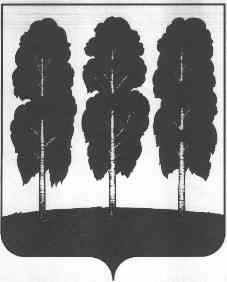 АДМИНИСТРАЦИЯ БЕРЕЗОВСКОГО РАЙОНАХАНТЫ-МАНСИЙСКОГО АВТОНОМНОГО ОКРУГА-ЮГРЫРАСПОРЯЖЕНИЕот  16.12.2022        					                                              № 846-рпгт. БерезовоВ соответствии со статьей 19 Федерального закона от 5 апреля 2013 года   № 44-ФЗ «О контрактной системе в сфере закупок товаров, работ, услуг для обеспечения государственных и муниципальных нужд»,постановлением администрации Березовского района Ханты-Мансийского автономного округа-Югры от 05 февраля 2016 года № 79 «Об определении требований к закупаемым органами местного самоуправления, органами администрации Березовского района с правом юридического лица и подведомственными им казенными и бюджетными учреждениями отдельным видам товаров, работ, услуг (в том числе предельных цен товаров, работ, услуг) для обеспечения нужд Березовского района»:1. Утвердить:1.1. Требования к отдельным видам товаров, работ, услуг (в том числе предельные цены товаров, работ, услуг),закупаемым на обеспечение функций аппарата администрации Березовского района, в форме ведомственного перечня отдельных видов товаров, работ, услуг, и иные характеристики (в том числе предельные цены товаров, работ, услуг) к ним, согласно приложению 1 к настоящему распоряжению.1.2. Требования к отдельным видам товаров, работ, услуг (в том числе предельные цены товаров, работ, услуг), закупаемым на обеспечение функций бюджетных и казенных учреждений подведомственных администрации Березовского района, в форме ведомственного перечня отдельных видов товаров, работ, услуг, и иные характеристики (в том числе предельные цены товаров, работ, услуг) к ним:- МКУ «УКСиР Березовского района» согласно приложению 2 к настоящему распоряжению;- МКУ «УГЗН Березовского района» согласно приложению 3 к настоящему распоряжению;- МКУ «ХЭС АБР» согласно приложению 4 к настоящему распоряжению;- МКУ «ЦБО» согласно приложению 5 к настоящему распоряжению;- МКУ «ХЭС АГПБ» согласно приложению 6 к настоящему распоряжению.          2. Признать утратившим силу распоряжение администрации Березовского района от 06.08.2018 №487-р «Об утверждении требований к отдельным видам товаров, работ, услуг (в том числе предельным ценам товаров, работ, услуг), закупаемых на обеспечение функций аппарата администрации Березовского района и подведомственных бюджетных и казенных учреждений»           3. Разместить настоящее распоряжение на официальных веб-сайтах органов местного самоуправления  Березовского района и городского поселения Березово.4. Настоящее распоряжение вступает в силу  после его подписания и распространяется на правоотношение, возникшие с 01 января 2022 года. Глава района                                                                                                   П.В.АртеевПриложение 1к распоряжению администрации Березовского районаот 16.12.2022 № 846-рВЕДОМСТВЕННЫЙ ПЕРЕЧЕНЬотдельных видов товаров, работ, услуг, их потребительские свойства (в том числе качество) и иные характеристики (в том числе предельные цены товаров, работ, услуг) к нимАдминистрация Березовского района˂*˃ Значения потребительских свойств и иных характеристик (в том числе предельные цены) отдельных видов товаров, работ, услуг устанавливаются с учетом категорий и (или) соответствующих групп должностей, если затраты на их приобретение подлежат определению с учетом категорий и (или) групп должностей работников.˂**˃ Указывается в случае установления характеристик, отличающихся от значений, содержащихся в обязательном перечне, в отношении которых определяются требования к их потребительским свойствам (в том числе качеству) и иным характеристикам (в том числе предельные цены товаров, работ, услуг).Приложение 2 к распоряжению  администрации Березовского района от 16.12.2022 № 846-рВЕДОМСТВЕННЫЙ ПЕРЕЧЕНЬотдельных видов товаров, работ, услуг, их потребительские свойства (в том числе качество) и иные характеристики (в том числе предельные цены товаров, работ, услуг) к нимМуниципальное казенное учреждение  «Управление капитального строительства и ремонта Березовского района»˂*˃ Значения потребительских свойств и иных характеристик (в том числе предельные цены) отдельных видов товаров, работ, услуг устанавливаются с учетом категорий и (или) соответствующих групп должностей, если затраты на их приобретение подлежат определению с учетом категорий и (или) групп должностей работников.˂**˃ Указывается в случае установления характеристик, отличающихся от значений, содержащихся в обязательном перечне, в отношении которых определяются требования к их потребительским свойствам (в том числе качеству) и иным характеристикам (в том числе предельные цены товаров, работ, услуг).Приложение 3  к распоряжению администрации Березовского района от 16.12.2022 № 846-рВЕДОМСТВЕННЫЙ ПЕРЕЧЕНЬотдельных видов товаров, работ, услуг, их потребительские свойства (в том числе качество) и иные характеристики (в том числе предельные цены товаров, работ, услуг) к нимМуниципальное казенное учреждение «Управление гражданской защиты населения Березовского района»˂*˃ Значения потребительских свойств и иных характеристик (в том числе предельные цены) отдельных видов товаров, работ, услуг устанавливаются с учетом категорий и (или) соответствующих групп должностей, если затраты на их приобретение подлежат определению с учетом категорий и (или) групп должностей работников.˂**˃ Указывается в случае установления характеристик, отличающихся от значений, содержащихся в обязательном перечне, в отношении которых определяются требования к их потребительским свойствам (в том числе качеству) и иным характеристикам (в том числе предельные цены товаров, работ, услуг).Приложение 4 к распоряжению администрации Березовского района от 16.12.2022 № 846-рВЕДОМСТВЕННЫЙ ПЕРЕЧЕНЬотдельных видов товаров, работ, услуг, их потребительские свойства (в том числе качество) и иные характеристики (в том числе предельные цены товаров, работ, услуг) к нимМуниципальное казенное учреждение «Хозяйственно-эксплуатационная служба администрации Березовского района»˂*˃ Значения потребительских свойств и иных характеристик (в том числе предельные цены) отдельных видов товаров, работ, услуг устанавливаются с учетом категорий и (или) соответствующих групп должностей, если затраты на их приобретение подлежат определению с учетом категорий и (или) групп должностей работников.˂**˃ Указывается в случае установления характеристик, отличающихся от значений, содержащихся в обязательном перечне, в отношении которых определяются требования к их потребительским свойствам (в том числе качеству) и иным характеристикам (в том числе предельные цены товаров, работ, услуг).Приложение 5 к распоряжению администрации Березовского района от 16.12.2022 № 846-рВЕДОМСТВЕННЫЙ ПЕРЕЧЕНЬотдельных видов товаров, работ, услуг, их потребительские свойства (в том числе качество) и иные характеристики (в том числе предельные цены товаров, работ, услуг) к нимМуниципальное казенное учреждение  «Центр бухгалтерского обслуживания»˂*˃ Значения потребительских свойств и иных характеристик (в том числе предельные цены) отдельных видов товаров, работ, услуг устанавливаются с учетом категорий и (или) соответствующих групп должностей, если затраты на их приобретение подлежат определению с учетом категорий и (или) групп должностей работников.˂**˃ Указывается в случае установления характеристик, отличающихся от значений, содержащихся в обязательном перечне, в отношении которых определяются требования к их потребительским свойствам (в том числе качеству) и иным характеристикам (в том числе предельные цены товаров, работ, услуг).                                                                                                                                                                                                                Приложение 6 к распоряжению  администрации  Березовского района от 16.12.2022 № 846-рВЕДОМСТВЕННЫЙ ПЕРЕЧЕНЬотдельных видов товаров, работ, услуг, их потребительские свойства (в том числе качество) и иные характеристики (в том числе предельные цены товаров, работ, услуг) к нимМуниципальное казенное учреждение «Хозяйственно-эксплуатационная служба администрации городского поселения Березово»˂*˃ Значения потребительских свойств и иных характеристик (в том числе предельные цены) отдельных видов товаров, работ, услуг устанавливаются с учетом категорий и (или) соответствующих групп должностей, если затраты на их приобретение подлежат определению с учетом категорий и (или) групп должностей работников.˂**˃ Указывается в случае установления характеристик, отличающихся от значений, содержащихся в обязательном перечне, в отношении которых определяются требования к их потребительским свойствам (в том числе качеству) и иным характеристикам (в том числе предельные цены товаров, работ, услуг).Об утверждении требований к отдельным видам товаров, работ, услуг (в том числе предельным ценам товаров, работ, услуг), закупаемых на обеспечение функций аппарата администрации Березовского района и  подведомственныхим бюджетных и казенных учреждений№ п/пКод по ОКПДНаименование отдельного вида товаров, работ, услугЕдиница измеренияЕдиница измеренияТребования к потребительским свойствам (в том числе качеству) и иным характеристикам, содержащимся в обязательном перечнеТребования к потребительским свойствам (в том числе качеству) и иным характеристикам, содержащимся в обязательном перечнеТребования к потребительским свойствам (в том числе качеству) и иным характеристикам, включаемым в ведомственный перечень ˂*˃Требования к потребительским свойствам (в том числе качеству) и иным характеристикам, включаемым в ведомственный перечень ˂*˃Требования к потребительским свойствам (в том числе качеству) и иным характеристикам, включаемым в ведомственный перечень ˂*˃Требования к потребительским свойствам (в том числе качеству) и иным характеристикам, включаемым в ведомственный перечень ˂*˃№ п/пКод по ОКПДНаименование отдельного вида товаров, работ, услугКод по ОКЕИНаименованиеХарактеристикаЗначение характеристикиХарактеристикаЗначение характеристикиОбоснование отклонения значения характеристикиФункциональное значение ˂**˃Отдельные виды товаров, работ, услуг, включенные в обязательный перечень отдельных видов товаров, работ, услугОтдельные виды товаров, работ, услуг, включенные в обязательный перечень отдельных видов товаров, работ, услугОтдельные виды товаров, работ, услуг, включенные в обязательный перечень отдельных видов товаров, работ, услугОтдельные виды товаров, работ, услуг, включенные в обязательный перечень отдельных видов товаров, работ, услугОтдельные виды товаров, работ, услуг, включенные в обязательный перечень отдельных видов товаров, работ, услугОтдельные виды товаров, работ, услуг, включенные в обязательный перечень отдельных видов товаров, работ, услугОтдельные виды товаров, работ, услуг, включенные в обязательный перечень отдельных видов товаров, работ, услугОтдельные виды товаров, работ, услуг, включенные в обязательный перечень отдельных видов товаров, работ, услугОтдельные виды товаров, работ, услуг, включенные в обязательный перечень отдельных видов товаров, работ, услугОтдельные виды товаров, работ, услуг, включенные в обязательный перечень отдельных видов товаров, работ, услугОтдельные виды товаров, работ, услуг, включенные в обязательный перечень отдельных видов товаров, работ, услуг1.30.02.12/26.20.13Машины вычислительные электронные цифровые портативные массой не более 10кг. Для автоматической обработки данных (ноутбуки, планшетные компьютеры)Должности категории «Руководитель», «Помощник» (советник), относящихся к группе «Высшие»Должности категории «Руководитель», «Помощник» (советник), относящихся к группе «Высшие»Должности категории «Руководитель», «Помощник» (советник), относящихся к группе «Высшие»Должности категории «Руководитель», «Помощник» (советник), относящихся к группе «Высшие»Должности категории «Руководитель», «Помощник» (советник), относящихся к группе «Высшие»Должности категории «Руководитель», «Помощник» (советник), относящихся к группе «Высшие»Должности категории «Руководитель», «Помощник» (советник), относящихся к группе «Высшие»Должности категории «Руководитель», «Помощник» (советник), относящихся к группе «Высшие»1.30.02.12/26.20.13Машины вычислительные электронные цифровые портативные массой не более 10кг. Для автоматической обработки данных (ноутбуки, планшетные компьютеры)796Шт.Размер и тип экрана, тип процессора, частота процессора, объем оперативной памяти, объем накопителя, тип жесткого диска, оптический привод, наличие модулей Wi-Fi, Bluetooth, поддержки 3G (UMTS), тип видеоадаптера, время работы, поддерживаемая операционная система, предустановленное программное обеспечение, предельная цена.Размер и тип экрана, тип процессора, частота процессора, объем оперативной памяти, объем накопителя, тип жесткого диска, оптический привод, наличие модулей Wi-Fi, Bluetooth, поддержки 3G (UMTS), тип видеоадаптера, время работы, поддерживаемая операционная система, предустановленное программное обеспечение.размер и тип экрана – широкоформатный, жидкокристаллический , не более 18 дюймов, вес – не более 10 кг, тип процессора – не более четырех ядерного, частота процессора - не более 3,3 ГГц, размер оперативной памяти - не более 8ГБ, объем накопителя – не более 500 Гб, тип жесткого диска – HDD или SSD, оптический привод DVDRW, внутренний, наличие Wi-Fi , 3G Bluetooth  не обязательно, интегрированный видеоадаптер, время работы - не более 12ч, операционная система – не выше Windows 10,. 1.30.02.12/26.20.13Машины вычислительные электронные цифровые портативные массой не более 10кг. Для автоматической обработки данных (ноутбуки, планшетные компьютеры)383рубльПредельная цена85 000,001.30.02.12/26.20.13Машины вычислительные электронные цифровые портативные массой не более 10кг. Для автоматической обработки данных (ноутбуки, планшетные компьютеры)Должности категории «Руководители», «Специалист», относящиеся к группе «Главные»Должности категории «Руководители», «Специалист», относящиеся к группе «Главные»Должности категории «Руководители», «Специалист», относящиеся к группе «Главные»Должности категории «Руководители», «Специалист», относящиеся к группе «Главные»Должности категории «Руководители», «Специалист», относящиеся к группе «Главные»Должности категории «Руководители», «Специалист», относящиеся к группе «Главные»Должности категории «Руководители», «Специалист», относящиеся к группе «Главные»Должности категории «Руководители», «Специалист», относящиеся к группе «Главные»1.30.02.12/26.20.13Машины вычислительные электронные цифровые портативные массой не более 10кг. Для автоматической обработки данных (ноутбуки, планшетные компьютеры)796Шт.Размер и тип экрана, тип процессора, частота процессора, объем оперативной памяти, объем накопителя, тип жесткого диска, оптический привод, наличие модулей Wi-Fi, Bluetooth, поддержки 3G (UMTS), тип видеоадаптера, время работы, поддерживаемая операционная система, предустановленное программное обеспечение, предельная цена.Размер и тип экрана, тип процессора, частота процессора, объем оперативной памяти, объем накопителя, тип жесткого диска, оптический привод, наличие модулей Wi-Fi, Bluetooth, поддержки 3G (UMTS), тип видеоадаптера, время работы, поддерживаемая операционная система, предустановленное программное обеспечениеразмер и тип экрана широкоформатный, жидкокристаллический , не более 18 дюймов, вес – не более 10 кг, тип процессора – не более четырех ядерного, частота процессора - не более 3,3 ГГц, размер оперативной памяти - не более 8ГБ, объем накопителя – не более 500 Гб, тип жесткого диска – HDD или SSD, оптический привод DVDRW, внутренний, наличие Wi-Fi , 3G Bluetooth  не обязательно, интегрированный видеоадаптер, время работы - не более 12ч, операционная система – не выше Windows 10,. 1.30.02.12/26.20.13Машины вычислительные электронные цифровые портативные массой не более 10кг. Для автоматической обработки данных (ноутбуки, планшетные компьютеры)383рубльПредельная цена85 000,001.30.02.12/26.20.13Машины вычислительные электронные цифровые портативные массой не более 10кг. Для автоматической обработки данных (ноутбуки, планшетные компьютеры)Иные должности, относящиеся к группам «Ведущие», «Старшие», «Младшие»Иные должности, относящиеся к группам «Ведущие», «Старшие», «Младшие»Иные должности, относящиеся к группам «Ведущие», «Старшие», «Младшие»Иные должности, относящиеся к группам «Ведущие», «Старшие», «Младшие»Иные должности, относящиеся к группам «Ведущие», «Старшие», «Младшие»Иные должности, относящиеся к группам «Ведущие», «Старшие», «Младшие»Иные должности, относящиеся к группам «Ведущие», «Старшие», «Младшие»Иные должности, относящиеся к группам «Ведущие», «Старшие», «Младшие»1.30.02.12/26.20.13Машины вычислительные электронные цифровые портативные массой не более 10кг. Для автоматической обработки данных (ноутбуки, планшетные компьютеры)796Шт.Размер и тип экрана, тип процессора, частота процессора, объем оперативной памяти, объем накопителя, тип жесткого диска, оптический привод, наличие модулей Wi-Fi, Bluetooth, поддержки 3G (UMTS), тип видеоадаптера, время работы, поддерживаемая операционная система, предустановленное программное обеспечение, предельная цена.Размер и тип экрана, тип процессора, частота процессора, объем оперативной памяти, объем накопителя, тип жесткого диска, оптический привод, наличие модулей Wi-Fi, Bluetooth, поддержки 3G (UMTS), тип видеоадаптера, время работы, поддерживаемая операционная система, предустановленное программное обеспечение.размер и тип экрана широкоформатный, жидкокристаллический , не более 18 дюймов, вес – не более 10 кг, тип процессора – не более четырех ядерного, частота процессора - не более 3,3 ГГц, размер оперативной памяти - не более 8ГБ, объем накопителя – не более 500 Гб, тип жесткого диска – HDD или SSD, оптический привод DVDRW, внутренний, наличие Wi-Fi , 3G Bluetooth  не обязательно, интегрированный видеоадаптер, время работы - не более 12ч, операционная система – не выше Windows 10,. 1.30.02.12/26.20.13Машины вычислительные электронные цифровые портативные массой не более 10кг. Для автоматической обработки данных (ноутбуки, планшетные компьютеры)383рубльПредельная цена85 000,00230.02.12/26.20.13Машины вычислительные электронные цифровые портативные массой не более 10кг. Для автоматической обработки данных (ноутбуки, планшетные компьютеры)Должности категории «Руководитель», «Помощник» (советник), относящихся к группе «Высшие»Должности категории «Руководитель», «Помощник» (советник), относящихся к группе «Высшие»Должности категории «Руководитель», «Помощник» (советник), относящихся к группе «Высшие»Должности категории «Руководитель», «Помощник» (советник), относящихся к группе «Высшие»Должности категории «Руководитель», «Помощник» (советник), относящихся к группе «Высшие»Должности категории «Руководитель», «Помощник» (советник), относящихся к группе «Высшие»Должности категории «Руководитель», «Помощник» (советник), относящихся к группе «Высшие»Должности категории «Руководитель», «Помощник» (советник), относящихся к группе «Высшие»230.02.12/26.20.13Машины вычислительные электронные цифровые портативные массой не более 10кг. Для автоматической обработки данных (ноутбуки, планшетные компьютеры)796Шт.Размер и тип экрана, тип процессора, частота процессора, объем оперативной памяти, объем накопителя, тип жесткого диска, оптический привод, наличие модулей Wi-Fi, Bluetooth, поддержки 3G (UMTS), тип видеоадаптера, время работы, поддерживаемая операционная система, предустановленное программное обеспечение, предельная цена.Размер и тип экрана, тип процессора, частота процессора, объем оперативной памяти, объем накопителя, тип жесткого диска, оптический привод, наличие модулей Wi-Fi, Bluetooth, поддержки 3G (UMTS), тип видеоадаптера, время работы, поддерживаемая операционная система, предустановленное программное обеспечение.Характеристики для планшетов: размер и тип экрана жидкокристаллический дисплей не более 13 дюймов, вес – не более 1.5 кг., тип процессора – не более восьми ядерного, частота процессора - не более 2,5 ГГц, размер оперативной памяти - не более 4 ГБ, тип жесткого диска - на основе твердотельной энергонезависимой памяти, размер встроенной памяти - не более 64 ГБ, оптический привод – нет, время работы - не более 12 часов, операционная система – Android, Windows или IOS, наличие модулей Wi-Fi, Bluetooth, поддержка 3G (UMTS).230.02.12/26.20.13Машины вычислительные электронные цифровые портативные массой не более 10кг. Для автоматической обработки данных (ноутбуки, планшетные компьютеры)383рубльПредельная цена 45 000,00230.02.12/26.20.13Машины вычислительные электронные цифровые портативные массой не более 10кг. Для автоматической обработки данных (ноутбуки, планшетные компьютеры)Должности категории «Руководители», «Специалист», относящиеся к группе «Главные»Должности категории «Руководители», «Специалист», относящиеся к группе «Главные»Должности категории «Руководители», «Специалист», относящиеся к группе «Главные»Должности категории «Руководители», «Специалист», относящиеся к группе «Главные»Должности категории «Руководители», «Специалист», относящиеся к группе «Главные»Должности категории «Руководители», «Специалист», относящиеся к группе «Главные»Должности категории «Руководители», «Специалист», относящиеся к группе «Главные»Должности категории «Руководители», «Специалист», относящиеся к группе «Главные»230.02.12/26.20.13Машины вычислительные электронные цифровые портативные массой не более 10кг. Для автоматической обработки данных (ноутбуки, планшетные компьютеры)796Шт.Размер и тип экрана, тип процессора, частота процессора, объем оперативной памяти, объем накопителя, тип жесткого диска, оптический привод, наличие модулей Wi-Fi, Bluetooth, поддержки 3G (UMTS), тип видеоадаптера, время работы, поддерживаемая операционная система, предустановленное программное обеспечение, предельная цена.Размер и тип экрана, тип процессора, частота процессора, объем оперативной памяти, объем накопителя, тип жесткого диска, оптический привод, наличие модулей Wi-Fi, Bluetooth, поддержки 3G (UMTS), тип видеоадаптера, время работы, поддерживаемая операционная система, предустановленное программное обеспечение.Характеристики для планшетов:  размер и тип экрана жидкокристаллический дисплей не более 13 дюймов, вес – не более 1.5 кг., тип процессора – не более восьми ядерного, частота процессора - не более 2,5 ГГц, размер оперативной памяти - не более 4 ГБ, тип жесткого диска - на основе твердотельной энергонезависимой памяти, размер встроенной памяти - не более 64 ГБ, оптический привод – нет, время работы - не более 12 часов, операционная система – Android, Windows или IOS, наличие модулей Wi-Fi, Bluetooth, поддержка 3G (UMTS).230.02.12/26.20.13Машины вычислительные электронные цифровые портативные массой не более 10кг. Для автоматической обработки данных (ноутбуки, планшетные компьютеры)383рубльПредельная цена45 000,00230.02.12/26.20.13Машины вычислительные электронные цифровые портативные массой не более 10кг. Для автоматической обработки данных (ноутбуки, планшетные компьютеры)Иные должности, относящиеся к группам «Ведущие», «Старшие», «Младшие»Иные должности, относящиеся к группам «Ведущие», «Старшие», «Младшие»Иные должности, относящиеся к группам «Ведущие», «Старшие», «Младшие»Иные должности, относящиеся к группам «Ведущие», «Старшие», «Младшие»Иные должности, относящиеся к группам «Ведущие», «Старшие», «Младшие»Иные должности, относящиеся к группам «Ведущие», «Старшие», «Младшие»Иные должности, относящиеся к группам «Ведущие», «Старшие», «Младшие»Иные должности, относящиеся к группам «Ведущие», «Старшие», «Младшие»230.02.12/26.20.13Машины вычислительные электронные цифровые портативные массой не более 10кг. Для автоматической обработки данных (ноутбуки, планшетные компьютеры)796Шт.Размер и тип экрана, тип процессора, частота процессора, объем оперативной памяти, объем накопителя, тип жесткого диска, оптический привод, наличие модулей Wi-Fi, Bluetooth, поддержки 3G (UMTS), тип видеоадаптера, время работы, поддерживаемая операционная система, предустановленное программное обеспечение, предельная цена.Размер и тип экрана, тип процессора, частота процессора, объем оперативной памяти, объем накопителя, тип жесткого диска, оптический привод, наличие модулей Wi-Fi, Bluetooth, поддержки 3G (UMTS), тип видеоадаптера, время работы, поддерживаемая операционная система, предустановленное программное обеспечение.Характеристики для планшетов:  размер и тип экрана жидкокристаллический дисплей не более 13 дюймов, вес – не более 1.5 кг., тип процессора – не более восьми ядерного, частота процессора - не более 2,5 ГГц, размер оперативной памяти - не более 4 ГБ, тип жесткого диска - на основе твердотельной энергонезависимой памяти, размер встроенной памяти - не более 64 ГБ, оптический привод – нет, время работы - не более 12 часов, операционная система – Android, Windows или IOS, наличие модулей Wi-Fi, Bluetooth, поддержка 3G (UMTS).230.02.12/26.20.13Машины вычислительные электронные цифровые портативные массой не более 10кг. Для автоматической обработки данных (ноутбуки, планшетные компьютеры)383рубльПредельная цена45 000,003.30.02.15/26.20.15Машины вычислительные электронные цифровые прочие, содержащие или не содержащие в одном корпусе одно или два из следующих устройств для автоматической обработки данных: запоминающие устройства, устройства ввода, устройства вывода (компьютеры персональные настольные, рабочие станции)(системный блок и, моноблоки монитор)Должности категории «Руководитель», «Помощник»т (советник), относящихся к группе «Высшие»Должности категории «Руководитель», «Помощник»т (советник), относящихся к группе «Высшие»Должности категории «Руководитель», «Помощник»т (советник), относящихся к группе «Высшие»Должности категории «Руководитель», «Помощник»т (советник), относящихся к группе «Высшие»Должности категории «Руководитель», «Помощник»т (советник), относящихся к группе «Высшие»Должности категории «Руководитель», «Помощник»т (советник), относящихся к группе «Высшие»Должности категории «Руководитель», «Помощник»т (советник), относящихся к группе «Высшие»Должности категории «Руководитель», «Помощник»т (советник), относящихся к группе «Высшие»3.30.02.15/26.20.15Машины вычислительные электронные цифровые прочие, содержащие или не содержащие в одном корпусе одно или два из следующих устройств для автоматической обработки данных: запоминающие устройства, устройства ввода, устройства вывода (компьютеры персональные настольные, рабочие станции)(системный блок и, моноблоки монитор)796Шт.Тип (моноблок/ системный блок и монитор), размер экрана /монитора, тип процессора, частота процессора, объем оперативной памяти, объем накопителя, тип жесткого диска, оптический привод, тип видеоадаптера, поддерживаемая операционная система, предустановленное программное обеспечение, предельная ценаТип (моноблок/ системный блок и монитор), размер экрана /монитора, тип процессора, частота процессора, объем оперативной памяти, объем накопителя, тип жесткого диска, оптический привод, тип видеоадаптера, поддерживаемая операционная система, предустановленное программное обеспечениеМоноблок / системный блок и монитор, размер экрана не менее 24'', разрешение экрана не менее 1920 на 1080 точек, тип процессора не ниже i5 (или эквивалент), номинальная тактовая частота не менее 2,9 ГГЦ,  размер оперативной памяти не менее 16 Гбайт, SSD диск не менее 500 Гбайт, встроенное ядро видеоадаптера, операционная система не нижеWindows10Pro,3.30.02.15/26.20.15Машины вычислительные электронные цифровые прочие, содержащие или не содержащие в одном корпусе одно или два из следующих устройств для автоматической обработки данных: запоминающие устройства, устройства ввода, устройства вывода (компьютеры персональные настольные, рабочие станции)(системный блок и, моноблоки монитор)383рубльПредельная цена85 000,003.30.02.15/26.20.15Машины вычислительные электронные цифровые прочие, содержащие или не содержащие в одном корпусе одно или два из следующих устройств для автоматической обработки данных: запоминающие устройства, устройства ввода, устройства вывода (компьютеры персональные настольные, рабочие станции)(системный блок и, моноблоки монитор)Должности категории «Руководители», «Специалист», относящиеся к группе «Главные»Должности категории «Руководители», «Специалист», относящиеся к группе «Главные»Должности категории «Руководители», «Специалист», относящиеся к группе «Главные»Должности категории «Руководители», «Специалист», относящиеся к группе «Главные»Должности категории «Руководители», «Специалист», относящиеся к группе «Главные»Должности категории «Руководители», «Специалист», относящиеся к группе «Главные»Должности категории «Руководители», «Специалист», относящиеся к группе «Главные»Должности категории «Руководители», «Специалист», относящиеся к группе «Главные»3.30.02.15/26.20.15Машины вычислительные электронные цифровые прочие, содержащие или не содержащие в одном корпусе одно или два из следующих устройств для автоматической обработки данных: запоминающие устройства, устройства ввода, устройства вывода (компьютеры персональные настольные, рабочие станции)(системный блок и, моноблоки монитор)796Шт.Тип (моноблок/ системный блок и монитор), размер экрана /монитора, тип процессора, частота процессора, объем оперативной памяти, объем накопителя, тип жесткого диска, оптический привод, тип видеоадаптера, поддерживаемая операционная система, предустановленное программное обеспечение, предельная ценаТип (моноблок/ системный блок и монитор), размер экрана /монитора, тип процессора, частота процессора, объем оперативной памяти, объем накопителя, тип жесткого диска, оптический привод, тип видеоадаптера, поддерживаемая операционная система, предустановленное программное обеспечениеМоноблок / системный блок и монитор, размер экрана не менее 24'', разрешение экрана не менее 1920 на 1080 точек, тип процессора не ниже i5 (или эквивалент), номинальная тактовая частота не менее 2,9 ГГЦ,  размер оперативной памяти не менее 16 Гбайт, SSD диск не менее 500 Гбайт, встроенное ядро видеоадаптера, операционная система не нижеWindows10Pro,3.30.02.15/26.20.15Машины вычислительные электронные цифровые прочие, содержащие или не содержащие в одном корпусе одно или два из следующих устройств для автоматической обработки данных: запоминающие устройства, устройства ввода, устройства вывода (компьютеры персональные настольные, рабочие станции)(системный блок и, моноблоки монитор)383рубльПредельная цена85 000,003.30.02.15/26.20.15Машины вычислительные электронные цифровые прочие, содержащие или не содержащие в одном корпусе одно или два из следующих устройств для автоматической обработки данных: запоминающие устройства, устройства ввода, устройства вывода (компьютеры персональные настольные, рабочие станции)(системный блок и, моноблоки монитор)Иные должности относящиеся к группам «Ведущие», «Старшие», «Младшие»Иные должности относящиеся к группам «Ведущие», «Старшие», «Младшие»Иные должности относящиеся к группам «Ведущие», «Старшие», «Младшие»Иные должности относящиеся к группам «Ведущие», «Старшие», «Младшие»Иные должности относящиеся к группам «Ведущие», «Старшие», «Младшие»Иные должности относящиеся к группам «Ведущие», «Старшие», «Младшие»Иные должности относящиеся к группам «Ведущие», «Старшие», «Младшие»Иные должности относящиеся к группам «Ведущие», «Старшие», «Младшие»3.30.02.15/26.20.15Машины вычислительные электронные цифровые прочие, содержащие или не содержащие в одном корпусе одно или два из следующих устройств для автоматической обработки данных: запоминающие устройства, устройства ввода, устройства вывода (компьютеры персональные настольные, рабочие станции)(системный блок и, моноблоки монитор)796Шт.Тип (моноблок/ системный блок и монитор), размер экрана /монитора, тип процессора, частота процессора, объем оперативной памяти, объем накопителя, тип жесткого диска, оптический привод, тип видеоадаптера, поддерживаемая операционная система, предустановленное программное обеспечение, предельная цена,Тип (моноблок/ системный блок и монитор), размер экрана /монитора, тип процессора, частота процессора, объем оперативной памяти, объем накопителя, тип жесткого диска, оптический привод, тип видеоадаптера, поддерживаемая операционная система, предустановленное программное обеспечениеМоноблок / системный блок и монитор, размер экрана не менее 24'', разрешение экрана не менее 1920 на 1080 точек, тип процессора не ниже i5 (или эквивалент), номинальная тактовая частота не менее 2,9 ГГЦ,  размер оперативной памяти не менее 16 Гбайт, SSD диск не менее 500 Гбайт, встроенное ядро видеоадаптера, операционная система не нижеWindows10Pro,3.30.02.15/26.20.15Машины вычислительные электронные цифровые прочие, содержащие или не содержащие в одном корпусе одно или два из следующих устройств для автоматической обработки данных: запоминающие устройства, устройства ввода, устройства вывода (компьютеры персональные настольные, рабочие станции)(системный блок и, моноблоки монитор)383рубльПредельная цена85 000,004.30.02.15/ 26.20.15Машины вычислительные электронные цифровые прочие, содержащие или не содержащие в одном корпусе одно или два из следующих устройств для автоматической обработки данных: запоминающие устройства, устройства ввода, устройства вывода (компьютеры персональные настольные, рабочие станции)(сервер)Должности категории «Руководитель», «Помощник» (советник), относящихся к группе «Высшие»Должности категории «Руководитель», «Помощник» (советник), относящихся к группе «Высшие»Должности категории «Руководитель», «Помощник» (советник), относящихся к группе «Высшие»Должности категории «Руководитель», «Помощник» (советник), относящихся к группе «Высшие»Должности категории «Руководитель», «Помощник» (советник), относящихся к группе «Высшие»Должности категории «Руководитель», «Помощник» (советник), относящихся к группе «Высшие»Должности категории «Руководитель», «Помощник» (советник), относящихся к группе «Высшие»Должности категории «Руководитель», «Помощник» (советник), относящихся к группе «Высшие»4.30.02.15/ 26.20.15Машины вычислительные электронные цифровые прочие, содержащие или не содержащие в одном корпусе одно или два из следующих устройств для автоматической обработки данных: запоминающие устройства, устройства ввода, устройства вывода (компьютеры персональные настольные, рабочие станции)(сервер)796Шт.Тип (моноблок/ системный блок и монитор), размер экрана /монитора, тип процессора, частота процессора, объем оперативной памяти, объем накопителя, тип жесткого диска, оптический привод, тип видеоадаптера, поддерживаемая операционная система, предустановленное программное обеспечение, предельная цена(сервер)Тип (моноблок/ системный блок и монитор), размер экрана /монитора, тип процессора, частота процессора, объем оперативной памяти, объем накопителя, тип жесткого диска, оптический привод, тип видеоадаптера, поддерживаемая операционная система, предустановленное программное обеспечение, (сервер)Отсеки для установки жестких дисков форм-фактора 3,5 дюйма не более 8шт. Количество устанавливаемых процессоров не более 4шт. Поддержка оперативной памятиDDR4 ECCRegistered. Максимальная поддерживаемая эффективная частота оперативной памяти  не более  2133 МГц. Многоядерный процессор частота не более 3500МГц. Размер оперативной памяти не более 16Гб. Пакет офисного ПО4.30.02.15/ 26.20.15Машины вычислительные электронные цифровые прочие, содержащие или не содержащие в одном корпусе одно или два из следующих устройств для автоматической обработки данных: запоминающие устройства, устройства ввода, устройства вывода (компьютеры персональные настольные, рабочие станции)(сервер)383рубльПредельная цена850 000,004.30.02.15/ 26.20.15Машины вычислительные электронные цифровые прочие, содержащие или не содержащие в одном корпусе одно или два из следующих устройств для автоматической обработки данных: запоминающие устройства, устройства ввода, устройства вывода (компьютеры персональные настольные, рабочие станции)(сервер)Должности категории «Руководители», «Специалист», относящиеся к группе «Главные»Должности категории «Руководители», «Специалист», относящиеся к группе «Главные»Должности категории «Руководители», «Специалист», относящиеся к группе «Главные»Должности категории «Руководители», «Специалист», относящиеся к группе «Главные»Должности категории «Руководители», «Специалист», относящиеся к группе «Главные»Должности категории «Руководители», «Специалист», относящиеся к группе «Главные»Должности категории «Руководители», «Специалист», относящиеся к группе «Главные»Должности категории «Руководители», «Специалист», относящиеся к группе «Главные»4.30.02.15/ 26.20.15Машины вычислительные электронные цифровые прочие, содержащие или не содержащие в одном корпусе одно или два из следующих устройств для автоматической обработки данных: запоминающие устройства, устройства ввода, устройства вывода (компьютеры персональные настольные, рабочие станции)(сервер)796Шт. Тип (моноблок/ системный блок и монитор), размер экрана /монитора, тип процессора, частота процессора, объем оперативной памяти, объем накопителя, тип жесткого диска, оптический привод, тип видеоадаптера, поддерживаемая операционная система, предустановленное программное обеспечение, предельная цена(сервер)Тип (моноблок/ системный блок и монитор), размер экрана /монитора, тип процессора, частота процессора, объем оперативной памяти, объем накопителя, тип жесткого диска, оптический привод, тип видеоадаптера, поддерживаемая операционная система, предустановленное программное обеспечение, (сервер)Отсеки для установки жестких дисков форм-фактора 3,5 дюйма не более 8шт. Количество устанавливаемых процессоров не более 4шт. Поддержка оперативной памятиDDR4 ECCRegistered. Максимальная поддерживаемая эффективная частота оперативной памяти  не более  2133 МГц. Многоядерный процессор частота не более 3500МГц. Размер оперативной памяти не более 16Гб. Пакет офисного ПО4.30.02.15/ 26.20.15Машины вычислительные электронные цифровые прочие, содержащие или не содержащие в одном корпусе одно или два из следующих устройств для автоматической обработки данных: запоминающие устройства, устройства ввода, устройства вывода (компьютеры персональные настольные, рабочие станции)(сервер)383рубльПредельная цена850 000,004.30.02.15/ 26.20.15Машины вычислительные электронные цифровые прочие, содержащие или не содержащие в одном корпусе одно или два из следующих устройств для автоматической обработки данных: запоминающие устройства, устройства ввода, устройства вывода (компьютеры персональные настольные, рабочие станции)(сервер)Иные должности относящиеся к группам «Ведущие», «Старшие», «Младшие»Иные должности относящиеся к группам «Ведущие», «Старшие», «Младшие»Иные должности относящиеся к группам «Ведущие», «Старшие», «Младшие»Иные должности относящиеся к группам «Ведущие», «Старшие», «Младшие»Иные должности относящиеся к группам «Ведущие», «Старшие», «Младшие»Иные должности относящиеся к группам «Ведущие», «Старшие», «Младшие»Иные должности относящиеся к группам «Ведущие», «Старшие», «Младшие»Иные должности относящиеся к группам «Ведущие», «Старшие», «Младшие»4.30.02.15/ 26.20.15Машины вычислительные электронные цифровые прочие, содержащие или не содержащие в одном корпусе одно или два из следующих устройств для автоматической обработки данных: запоминающие устройства, устройства ввода, устройства вывода (компьютеры персональные настольные, рабочие станции)(сервер)796Шт.Тип (моноблок/ системный блок и монитор), размер экрана /монитора, тип процессора, частота процессора, объем оперативной памяти, объем накопителя, тип жесткого диска, оптический привод, тип видеоадаптера, поддерживаемая операционная система, предустановленное программное обеспечение, предельная цена(сервер)Тип (моноблок/ системный блок и монитор), размер экрана /монитора, тип процессора, частота процессора, объем оперативной памяти, объем накопителя, тип жесткого диска, оптический привод, тип видеоадаптера, поддерживаемая операционная система, предустановленное программное обеспечение, (сервер)Отсеки для установки жестких дисков форм-фактора 3,5 дюйма не более 8шт. Количество устанавливаемых процессоров не более 4шт. Поддержка оперативной памятиDDR4 ECCRegistered. Максимальная поддерживаемая эффективная частота оперативной памяти  не более  2133 МГц. Многоядерный процессор частота не более 3500МГц. Размер оперативной памяти не более 16Гб. Пакет офисного ПО4.30.02.15/ 26.20.15Машины вычислительные электронные цифровые прочие, содержащие или не содержащие в одном корпусе одно или два из следующих устройств для автоматической обработки данных: запоминающие устройства, устройства ввода, устройства вывода (компьютеры персональные настольные, рабочие станции)(сервер)383рубльПредельная цена850 000,005.30.02.16/26.20.16Устройства ввода или вывода данных, содержащие или не содержащие в одном корпусе запоминающие устройства (принтер, сканеры, многофункциональные устройства )Должности категории «Руководитель», «Помощник» (советник), относящихся к группе «Высшие»Должности категории «Руководитель», «Помощник» (советник), относящихся к группе «Высшие»Должности категории «Руководитель», «Помощник» (советник), относящихся к группе «Высшие»Должности категории «Руководитель», «Помощник» (советник), относящихся к группе «Высшие»Должности категории «Руководитель», «Помощник» (советник), относящихся к группе «Высшие»Должности категории «Руководитель», «Помощник» (советник), относящихся к группе «Высшие»Должности категории «Руководитель», «Помощник» (советник), относящихся к группе «Высшие»Должности категории «Руководитель», «Помощник» (советник), относящихся к группе «Высшие»5.30.02.16/26.20.16Устройства ввода или вывода данных, содержащие или не содержащие в одном корпусе запоминающие устройства (принтер, сканеры, многофункциональные устройства )796Шт.Метод печати (струйный/лазерный - для принтера/ многофункционального устройства), разрешение сканирования (для сканера/многофункционального устройства), цветность (цветной/черно-белый), максимальный формат, скорость печати/сканирования, наличие дополнительных модулей и интерфейсов (сетевой интерфейс, устройства чтения карт памяти и т.д.)Метод печати (струйный/лазерный - для принтера/ многофункционального устройства), разрешение сканирования (для сканера/многофункционального устройства), цветность (цветной/черно-белый), максимальный формат, скорость печати/сканирования, наличие дополнительных модулей и интерфейсов (сетевой интерфейс, устройства чтения карт памяти и т.д.)Количество печатания листов (копий) формата А4 не менее 38 коп/мин, качество печати не хуже 1200dpi, размер оперативной памяти не менее 512Mb.5.30.02.16/26.20.16Устройства ввода или вывода данных, содержащие или не содержащие в одном корпусе запоминающие устройства (принтер, сканеры, многофункциональные устройства )383рубльПредельная цена70 000,005.30.02.16/26.20.16Устройства ввода или вывода данных, содержащие или не содержащие в одном корпусе запоминающие устройства (принтер, сканеры, многофункциональные устройства )Должности категории «Руководители», «Специалист», относящиеся к группе «Главные»Должности категории «Руководители», «Специалист», относящиеся к группе «Главные»Должности категории «Руководители», «Специалист», относящиеся к группе «Главные»Должности категории «Руководители», «Специалист», относящиеся к группе «Главные»Должности категории «Руководители», «Специалист», относящиеся к группе «Главные»Должности категории «Руководители», «Специалист», относящиеся к группе «Главные»Должности категории «Руководители», «Специалист», относящиеся к группе «Главные»Должности категории «Руководители», «Специалист», относящиеся к группе «Главные»5.30.02.16/26.20.16Устройства ввода или вывода данных, содержащие или не содержащие в одном корпусе запоминающие устройства (принтер, сканеры, многофункциональные устройства )796Шт.Метод печати (струйный/лазерный - для принтера/ многофункционального устройства), разрешение сканирования (для сканера/многофункционального устройства), цветность (цветной/черно-белый), максимальный формат, скорость печати/сканирования, наличие дополнительных модулей и интерфейсов (сетевой интерфейс, устройства чтения карт памяти и т.д.)Метод печати (струйный/лазерный - для принтера/ многофункционального устройства), разрешение сканирования (для сканера/многофункционального устройства), цветность (цветной/черно-белый), максимальный формат, скорость печати/сканирования, наличие дополнительных модулей и интерфейсов (сетевой интерфейс, устройства чтения карт памяти и т.д.)Количество печатания листов (копий) формата А4 не менее 38 коп/мин, качество печати не хуже 1200dpi, размер оперативной памяти не менее 512Mb.5.30.02.16/26.20.16Устройства ввода или вывода данных, содержащие или не содержащие в одном корпусе запоминающие устройства (принтер, сканеры, многофункциональные устройства )383рубльПредельная цена70 000,005.30.02.16/26.20.16Устройства ввода или вывода данных, содержащие или не содержащие в одном корпусе запоминающие устройства (принтер, сканеры, многофункциональные устройства )Иные должности относящиеся к группам «Ведущие», «Старшие», «Младшие»Иные должности относящиеся к группам «Ведущие», «Старшие», «Младшие»Иные должности относящиеся к группам «Ведущие», «Старшие», «Младшие»Иные должности относящиеся к группам «Ведущие», «Старшие», «Младшие»Иные должности относящиеся к группам «Ведущие», «Старшие», «Младшие»Иные должности относящиеся к группам «Ведущие», «Старшие», «Младшие»Иные должности относящиеся к группам «Ведущие», «Старшие», «Младшие»Иные должности относящиеся к группам «Ведущие», «Старшие», «Младшие»5.30.02.16/26.20.16Устройства ввода или вывода данных, содержащие или не содержащие в одном корпусе запоминающие устройства (принтер, сканеры, многофункциональные устройства )796Шт.Метод печати (струйный/лазерный - для принтера/ многофункционального устройства), разрешение сканирования (для сканера/многофункционального устройства), цветность (цветной/черно-белый), максимальный формат, скорость печати/сканирования, наличие дополнительных модулей и интерфейсов (сетевой интерфейс, устройства чтения карт памяти и т.д.)Метод печати (струйный/лазерный - для принтера/ многофункционального устройства), разрешение сканирования (для сканера/многофункционального устройства), цветность (цветной/черно-белый), максимальный формат, скорость печати/сканирования, наличие дополнительных модулей и интерфейсов (сетевой интерфейс, устройства чтения карт памяти и т.д.)Количество печатания листов (копий) формата А4 не менее 38 коп/мин, качество печати не хуже 1200dpi, размер оперативной памяти не менее 512Mb.5.30.02.16/26.20.16Устройства ввода или вывода данных, содержащие или не содержащие в одном корпусе запоминающие устройства (принтер, сканеры, многофункциональные устройства )383рубльПредельная цена70 000,006.36.11.11/ 31.01.11 Мебель для сидения с металлическим каркасомДолжности категории «Руководитель», «Помощник»т (советник), относящихся к группе «Высшие»Должности категории «Руководитель», «Помощник»т (советник), относящихся к группе «Высшие»Должности категории «Руководитель», «Помощник»т (советник), относящихся к группе «Высшие»Должности категории «Руководитель», «Помощник»т (советник), относящихся к группе «Высшие»Должности категории «Руководитель», «Помощник»т (советник), относящихся к группе «Высшие»Должности категории «Руководитель», «Помощник»т (советник), относящихся к группе «Высшие»Должности категории «Руководитель», «Помощник»т (советник), относящихся к группе «Высшие»Должности категории «Руководитель», «Помощник»т (советник), относящихся к группе «Высшие»6.36.11.11/ 31.01.11 Мебель для сидения с металлическим каркасомМатериал (металл), обивочные материалыМатериал (металл), обивочные материалыпредельное значение - кожа натуральная; возможные значения: искусственная кожа, мебельный (искусственный) мех, искусственная замша (микрофибра), ткань, нетканые материалы6.36.11.11/ 31.01.11 Мебель для сидения с металлическим каркасомПредельная цена25 000,006.36.11.11/ 31.01.11 Мебель для сидения с металлическим каркасомДолжности категории «Руководители», «Специалист», относящиеся к группе «Главные»Должности категории «Руководители», «Специалист», относящиеся к группе «Главные»Должности категории «Руководители», «Специалист», относящиеся к группе «Главные»Должности категории «Руководители», «Специалист», относящиеся к группе «Главные»Должности категории «Руководители», «Специалист», относящиеся к группе «Главные»Должности категории «Руководители», «Специалист», относящиеся к группе «Главные»Должности категории «Руководители», «Специалист», относящиеся к группе «Главные»Должности категории «Руководители», «Специалист», относящиеся к группе «Главные»6.36.11.11/ 31.01.11 Мебель для сидения с металлическим каркасомМатериал (металл), обивочные материалыМатериал (металл), обивочные материалыпредельное значение - кожа натуральная; возможные значения: искусственная кожа, мебельный (искусственный) мех, искусственная замша (микрофибра), ткань, нетканые материалы6.36.11.11/ 31.01.11 Мебель для сидения с металлическим каркасомПредельная цена19 000,006.36.11.11/ 31.01.11 Мебель для сидения с металлическим каркасомИные должности относящиеся к группам «Ведущие», «Старшие», «Младшие»Иные должности относящиеся к группам «Ведущие», «Старшие», «Младшие»Иные должности относящиеся к группам «Ведущие», «Старшие», «Младшие»Иные должности относящиеся к группам «Ведущие», «Старшие», «Младшие»Иные должности относящиеся к группам «Ведущие», «Старшие», «Младшие»Иные должности относящиеся к группам «Ведущие», «Старшие», «Младшие»Иные должности относящиеся к группам «Ведущие», «Старшие», «Младшие»Иные должности относящиеся к группам «Ведущие», «Старшие», «Младшие»6.36.11.11/ 31.01.11 Мебель для сидения с металлическим каркасомМатериал (металл), обивочные материалыМатериал (металл), обивочные материалыпредельное значение - искусственная кожа; возможные значения: мебельный (искусственный) мех, искусственная замша (микрофибра), ткань, нетканые материалы6.36.11.11/ 31.01.11 Мебель для сидения с металлическим каркасомПредельная цена10 000,007.36.11.12/ 31.01.12Мебель для сиденья, с деревянным каркасомДолжности категории «Руководитель», «Помощник»т (советник), относящихся к группе «Высшие»Должности категории «Руководитель», «Помощник»т (советник), относящихся к группе «Высшие»Должности категории «Руководитель», «Помощник»т (советник), относящихся к группе «Высшие»Должности категории «Руководитель», «Помощник»т (советник), относящихся к группе «Высшие»Должности категории «Руководитель», «Помощник»т (советник), относящихся к группе «Высшие»Должности категории «Руководитель», «Помощник»т (советник), относящихся к группе «Высшие»Должности категории «Руководитель», «Помощник»т (советник), относящихся к группе «Высшие»Должности категории «Руководитель», «Помощник»т (советник), относящихся к группе «Высшие»7.36.11.12/ 31.01.12Мебель для сиденья, с деревянным каркасомМатериал (вид древесины), обивочные материалыМатериал (вид древесины), обивочный материалпредельное значение - массив древесины "ценных" пород (твердолиственных и тропических); возможные значения: древесина хвойных и мягколиственных пород: береза, лиственница, сосна, ельпредельное значение - кожа натуральная; возможные значения: искусственная кожа; мебельный (искусственный) мех, искусственная замша (микрофибра), ткань, нетканые материалы7.36.11.12/ 31.01.12Мебель для сиденья, с деревянным каркасомПредельная цена20 000,007.36.11.12/ 31.01.12Мебель для сиденья, с деревянным каркасомДолжности категории «Руководители», «Специалист», относящиеся к группе «Главные»Должности категории «Руководители», «Специалист», относящиеся к группе «Главные»Должности категории «Руководители», «Специалист», относящиеся к группе «Главные»Должности категории «Руководители», «Специалист», относящиеся к группе «Главные»Должности категории «Руководители», «Специалист», относящиеся к группе «Главные»Должности категории «Руководители», «Специалист», относящиеся к группе «Главные»Должности категории «Руководители», «Специалист», относящиеся к группе «Главные»Должности категории «Руководители», «Специалист», относящиеся к группе «Главные»7.36.11.12/ 31.01.12Мебель для сиденья, с деревянным каркасомМатериал (вид древесины), обивочные материалыМатериал (вид древесины), обивочный материалпредельное значение - массив древесины "ценных" пород (твердолиственных и тропических); возможные значения: древесина хвойных и мягколиственных пород: береза, лиственница, сосна, ельпредельное значение - кожа натуральная; возможные значения: искусственная кожа; мебельный (искусственный) мех, искусственная замша (микрофибра), ткань, нетканые материалы7.36.11.12/ 31.01.12Мебель для сиденья, с деревянным каркасомПредельная цена15 000,007.36.11.12/ 31.01.12Мебель для сиденья, с деревянным каркасомИные должности относящиеся к группам «Ведущие», «Старшие», «Младшие»Иные должности относящиеся к группам «Ведущие», «Старшие», «Младшие»Иные должности относящиеся к группам «Ведущие», «Старшие», «Младшие»Иные должности относящиеся к группам «Ведущие», «Старшие», «Младшие»Иные должности относящиеся к группам «Ведущие», «Старшие», «Младшие»Иные должности относящиеся к группам «Ведущие», «Старшие», «Младшие»Иные должности относящиеся к группам «Ведущие», «Старшие», «Младшие»Иные должности относящиеся к группам «Ведущие», «Старшие», «Младшие»7.36.11.12/ 31.01.12Мебель для сиденья, с деревянным каркасомМатериал (вид древесины), обивочные материалыМатериал (вид древесины), обивочный материалвозможное значение - древесина хвойных и мягколиственных пород: береза, лиственница, сосна, ельпредельное значение - искусственная кожа; возможные значения; мебельный (искусственный) мех, искусственная замша (микрофибра), ткань, нетканые материалы7.36.11.12/ 31.01.12Мебель для сиденья, с деревянным каркасомПредельная цена10 000,00№ п/пКод по ОКПДНаименование отдельного вида товаров, работ, услугЕдиница измеренияЕдиница измеренияТребования к потребительским свойствам (в том числе качеству) и иным характеристикам, содержащимся в обязательном перечнеТребования к потребительским свойствам (в том числе качеству) и иным характеристикам, содержащимся в обязательном перечнеТребования к потребительским свойствам (в том числе качеству) и иным характеристикам, включаемым в ведомственный перечень ˂*˃Требования к потребительским свойствам (в том числе качеству) и иным характеристикам, включаемым в ведомственный перечень ˂*˃Требования к потребительским свойствам (в том числе качеству) и иным характеристикам, включаемым в ведомственный перечень ˂*˃Требования к потребительским свойствам (в том числе качеству) и иным характеристикам, включаемым в ведомственный перечень ˂*˃№ п/пКод по ОКПДНаименование отдельного вида товаров, работ, услугКод по ОКЕИНаименованиеХарактеристикаЗначение характеристикиХарактеристикаЗначение характеристикиОбоснование отклонения значения характеристикиФункциональное значение ˂**˃Отдельные виды товаров, работ, услуг, включенные в обязательный перечень отдельных видов товаров, работ, услугОтдельные виды товаров, работ, услуг, включенные в обязательный перечень отдельных видов товаров, работ, услугОтдельные виды товаров, работ, услуг, включенные в обязательный перечень отдельных видов товаров, работ, услугОтдельные виды товаров, работ, услуг, включенные в обязательный перечень отдельных видов товаров, работ, услугОтдельные виды товаров, работ, услуг, включенные в обязательный перечень отдельных видов товаров, работ, услугОтдельные виды товаров, работ, услуг, включенные в обязательный перечень отдельных видов товаров, работ, услугОтдельные виды товаров, работ, услуг, включенные в обязательный перечень отдельных видов товаров, работ, услугОтдельные виды товаров, работ, услуг, включенные в обязательный перечень отдельных видов товаров, работ, услугОтдельные виды товаров, работ, услуг, включенные в обязательный перечень отдельных видов товаров, работ, услугОтдельные виды товаров, работ, услуг, включенные в обязательный перечень отдельных видов товаров, работ, услугОтдельные виды товаров, работ, услуг, включенные в обязательный перечень отдельных видов товаров, работ, услуг1.26.20.13.000Машины вычислительные электронные цифровые прочие, содержащие или не содержащие в одном корпусе одно или два из следующих устройств для автоматической обработки данных: запоминающие устройства, устройства ввода, устройства вывода (компьютеры персональные настольные, рабочие станции)(системный блок и, моноблоки монитор)Должности категории «Руководитель» «Заместитель руководителя»Должности категории «Руководитель» «Заместитель руководителя»Должности категории «Руководитель» «Заместитель руководителя»Должности категории «Руководитель» «Заместитель руководителя»Должности категории «Руководитель» «Заместитель руководителя»Должности категории «Руководитель» «Заместитель руководителя»Должности категории «Руководитель» «Заместитель руководителя»Должности категории «Руководитель» «Заместитель руководителя»1.26.20.13.000Машины вычислительные электронные цифровые прочие, содержащие или не содержащие в одном корпусе одно или два из следующих устройств для автоматической обработки данных: запоминающие устройства, устройства ввода, устройства вывода (компьютеры персональные настольные, рабочие станции)(системный блок и, моноблоки монитор)796шт.Тип (моноблок/ системный блок и монитор), размер экрана /монитора, тип процессора, частота процессора, объем оперативной памяти, объем накопителя, тип жесткого диска, оптический привод, тип видеоадаптера, поддерживаемая операционная система, предустановленное программное обеспечение, предельная ценаТип (моноблок/ системный блок и монитор), размер экрана /монитора, тип процессора, частота процессора, объем оперативной памяти, объем накопителя, тип жесткого диска, оптический привод, тип видеоадаптера, поддерживаемая операционная система, предустановленное программное обеспечениеМоноблок / системный блок и монитор, размер экрана не менее 22'', разрешение экрана не менее 1920 на 1080 точек, тип процессора не ниже i3 (или эквивалент), номинальная тактовая частота не менее 2,9 ГГЦ,  размер оперативной памяти не менее 8Гбайт, HDD диск не менее 500 Гбайт, встроенное ядро видеоадаптера, операционная система не хуже Windows 10PRO1.26.20.13.000Машины вычислительные электронные цифровые прочие, содержащие или не содержащие в одном корпусе одно или два из следующих устройств для автоматической обработки данных: запоминающие устройства, устройства ввода, устройства вывода (компьютеры персональные настольные, рабочие станции)(системный блок и, моноблоки монитор)383руб.Предельная цена80 000,001.26.20.13.000Машины вычислительные электронные цифровые прочие, содержащие или не содержащие в одном корпусе одно или два из следующих устройств для автоматической обработки данных: запоминающие устройства, устройства ввода, устройства вывода (компьютеры персональные настольные, рабочие станции)(системный блок и, моноблоки монитор)Должности категории  «Специалист»Должности категории  «Специалист»Должности категории  «Специалист»Должности категории  «Специалист»Должности категории  «Специалист»Должности категории  «Специалист»Должности категории  «Специалист»Должности категории  «Специалист»1.26.20.13.000Машины вычислительные электронные цифровые прочие, содержащие или не содержащие в одном корпусе одно или два из следующих устройств для автоматической обработки данных: запоминающие устройства, устройства ввода, устройства вывода (компьютеры персональные настольные, рабочие станции)(системный блок и, моноблоки монитор)796шт.Тип (моноблок/ системный блок и монитор), размер экрана /монитора, тип процессора, частота процессора, объем оперативной памяти, объем накопителя, тип жесткого диска, оптический привод, тип видеоадаптера, поддерживаемая операционная система, предустановленное программное обеспечение, предельная ценаТип (моноблок/ системный блок и монитор), размер экрана /монитора, тип процессора, частота процессора, объем оперативной памяти, объем накопителя, тип жесткого диска, оптический привод, тип видеоадаптера, поддерживаемая операционная система, предустановленное программное обеспечениеМоноблок / системный блок и монитор, размер экрана не менее 22'', разрешение экрана не менее 1920 на 1080 точек, тип процессора не ниже i3 (или эквивалент), номинальная тактовая частота не менее 2,9 ГГЦ,   размер оперативной памяти не менее 8 Гбайт, HDD диск не менее 500 Гбайт, встроенное ядро видеоадаптера, операционная система не хуже Windows 10Pro,1.26.20.13.000Машины вычислительные электронные цифровые прочие, содержащие или не содержащие в одном корпусе одно или два из следующих устройств для автоматической обработки данных: запоминающие устройства, устройства ввода, устройства вывода (компьютеры персональные настольные, рабочие станции)(системный блок и, моноблоки монитор)383руб.Предельная цена80 000,002.26.20.18.000Устройства ввода или вывода данных, содержащие или не содержащие в одном корпусе запоминающие устройства (принтер, сканеры, многофункциональные устройства)Должности категории «Руководитель» «Заместитель руководителя»Должности категории «Руководитель» «Заместитель руководителя»Должности категории «Руководитель» «Заместитель руководителя»Должности категории «Руководитель» «Заместитель руководителя»Должности категории «Руководитель» «Заместитель руководителя»Должности категории «Руководитель» «Заместитель руководителя»Должности категории «Руководитель» «Заместитель руководителя»Должности категории «Руководитель» «Заместитель руководителя»2.26.20.18.000Устройства ввода или вывода данных, содержащие или не содержащие в одном корпусе запоминающие устройства (принтер, сканеры, многофункциональные устройства)796шт.Метод печати (струйный/лазерный - для принтера/ многофункционального устройства), разрешение сканирования (для сканера/многофункционального устройства), цветность (цветной/черно-белый), максимальный формат, скорость печати/сканирования, наличие устройства автоподачи сканера, наличие дополнительных модулей и интерфейсов (сетевой интерфейс, устройства чтения карт памяти и т.д.)Метод печати (струйный/лазерный - для принтера/ многофункционального устройства), разрешение сканирования (для сканера/многофункционального устройства), цветность (цветной/черно-белый), максимальный формат, скорость печати/сканирования, наличие устройства автоподачи сканера, наличие дополнительных модулей и интерфейсов (сетевой интерфейс, факс, устройства чтения карт памяти и т.д.)Метод печати: лазерный, количество печатания листов (копий) формата А4 не менее 30 коп/мин, качество печати не хуже 1200dpi, наличие устройства автоподачи сканера2.26.20.18.000Устройства ввода или вывода данных, содержащие или не содержащие в одном корпусе запоминающие устройства (принтер, сканеры, многофункциональные устройства)383руб.Предельная цена50 000,002.26.20.18.000Устройства ввода или вывода данных, содержащие или не содержащие в одном корпусе запоминающие устройства (принтер, сканеры, многофункциональные устройства)Должности категории «Специалист»Должности категории «Специалист»Должности категории «Специалист»Должности категории «Специалист»Должности категории «Специалист»Должности категории «Специалист»Должности категории «Специалист»Должности категории «Специалист»2.26.20.18.000Устройства ввода или вывода данных, содержащие или не содержащие в одном корпусе запоминающие устройства (принтер, сканеры, многофункциональные устройства)796шт.Метод печати (струйный/лазерный - для принтера/ многофункционального устройства), разрешение сканирования (для сканера/многофункционального устройства), цветность (цветной/черно-белый), максимальный формат, скорость печати/сканирования, наличие устройства автоподачи сканера, наличие дополнительных модулей и интерфейсов (сетевой интерфейс, устройства чтения карт памяти и т.д.)Метод печати (струйный/лазерный - для принтера/ многофункционального устройства), разрешение сканирования (для сканера/многофункционального устройства), цветность (цветной/черно-белый), максимальный формат, скорость печати/сканирования, наличие устройства автоподачи сканера, наличие дополнительных модулей и интерфейсов (сетевой интерфейс, устройства чтения карт памяти и т.д.)Метод печати: лазерный, количество печатания листов (копий) формата А4 не менее 30 коп/мин, качество печати не хуже 1200dpi, наличие устройства автоподачи сканера2.26.20.18.000Устройства ввода или вывода данных, содержащие или не содержащие в одном корпусе запоминающие устройства (принтер, сканеры, многофункциональные устройства)383руб.Предельная цена50 000,00Дополнительный перечень отдельных видов товаров, работ, услуг, включаемых в ведомственный переченьДополнительный перечень отдельных видов товаров, работ, услуг, включаемых в ведомственный переченьДополнительный перечень отдельных видов товаров, работ, услуг, включаемых в ведомственный переченьДополнительный перечень отдельных видов товаров, работ, услуг, включаемых в ведомственный переченьДополнительный перечень отдельных видов товаров, работ, услуг, включаемых в ведомственный переченьДополнительный перечень отдельных видов товаров, работ, услуг, включаемых в ведомственный переченьДополнительный перечень отдельных видов товаров, работ, услуг, включаемых в ведомственный переченьДополнительный перечень отдельных видов товаров, работ, услуг, включаемых в ведомственный переченьДополнительный перечень отдельных видов товаров, работ, услуг, включаемых в ведомственный переченьДополнительный перечень отдельных видов товаров, работ, услуг, включаемых в ведомственный переченьДополнительный перечень отдельных видов товаров, работ, услуг, включаемых в ведомственный перечень1.85.42.1Оказание услуг по дополнительному профессиональному образованию876усл.ед.Цели получения дополнительных профессиональных знаний Цели получения дополнительных профессиональных знанийОсуществляется в целях получения дополнительных профессиональных  знаний, а также в целях обновления и совершенствования, имеющихся теоретических и практических знаний по вопросам текущей деятельности в связи с повышением требований к уровню  квалификации и необходимостью освоения новых способов решения задач, поставленных перед работником.1.85.42.1Оказание услуг по дополнительному профессиональному образованию383руб.Предельная цена20 000,002.17.12.14.110Бумага для офисной техники796шт.Количество листов в пачке, формат, марка, цветКоличество листов в пачке, формат, марка, цветКоличество листов в пачке не менее 500 шт; Формат А4Марка бумаги СЦвет: белый2.17.12.14.110Бумага для офисной техники383руб.Предельная цена6003.28.23.25.000Картридж796Шт.Цвет, технология печати, ресурс, совместимостьЦвет-черный, технология печати-лазерная, совместимость- HP, ресурс - не менее 1 600 страниц383рубльПредельная цена  19004.61.10.1Услуги предоставления доступа к информационной сети Интернет 362месяцПредоставление доступа, скорость  обеспечения доступа в сеть (Кбит/сек) Предоставление доступа- круглосуточно (24 часа в сутки 7 дней в неделю); обеспечение доступа в сеть -не менее 1024  Кбит/сек383рубльПредельная цена 3500№ п/пКод по ОКПДНаименование отдельного вида товаров, работ, услугЕдиница измеренияЕдиница измеренияТребования к потребительским свойствам (в том числе качеству) и иным характеристикам, содержащимся в обязательном перечнеТребования к потребительским свойствам (в том числе качеству) и иным характеристикам, содержащимся в обязательном перечнеТребования к потребительским свойствам (в том числе качеству) и иным характеристикам, включаемым в ведомственный перечень ˂*˃Требования к потребительским свойствам (в том числе качеству) и иным характеристикам, включаемым в ведомственный перечень ˂*˃Требования к потребительским свойствам (в том числе качеству) и иным характеристикам, включаемым в ведомственный перечень ˂*˃Требования к потребительским свойствам (в том числе качеству) и иным характеристикам, включаемым в ведомственный перечень ˂*˃Требования к потребительским свойствам (в том числе качеству) и иным характеристикам, включаемым в ведомственный перечень ˂*˃Требования к потребительским свойствам (в том числе качеству) и иным характеристикам, включаемым в ведомственный перечень ˂*˃Требования к потребительским свойствам (в том числе качеству) и иным характеристикам, включаемым в ведомственный перечень ˂*˃№ п/пКод по ОКПДНаименование отдельного вида товаров, работ, услугКод по ОКЕИНаименованиеХарактеристикаЗначение характеристикиХарактеристикаЗначение характеристикиЗначение характеристикиОбоснование отклонения значения характеристикиОбоснование отклонения значения характеристикиФункциональное значение ˂**˃Функциональное значение ˂**˃1.26.20.15Машины вычислительные электронные цифровые прочие, содержащие или не содержащие в одном корпусе одно или два из следующих устройств для автоматической обработки данных: запоминающие устройства, устройства ввода, устройства вывода (компьютеры персональные настольные, рабочие станции)(системный блоки, моноблоки, монитор)Должности категории «Руководитель», «Специалист»Должности категории «Руководитель», «Специалист»Должности категории «Руководитель», «Специалист»Должности категории «Руководитель», «Специалист»Должности категории «Руководитель», «Специалист»Должности категории «Руководитель», «Специалист»Должности категории «Руководитель», «Специалист»Должности категории «Руководитель», «Специалист»Должности категории «Руководитель», «Специалист»Должности категории «Руководитель», «Специалист»Должности категории «Руководитель», «Специалист»1.26.20.15Машины вычислительные электронные цифровые прочие, содержащие или не содержащие в одном корпусе одно или два из следующих устройств для автоматической обработки данных: запоминающие устройства, устройства ввода, устройства вывода (компьютеры персональные настольные, рабочие станции)(системный блоки, моноблоки, монитор)796Шт.Тип (моноблок/ системный блок и монитор), размер экрана /монитора, тип процессора, частота процессора, объем оперативной памяти, объем накопителя, тип жесткого диска, оптический привод, тип видеоадаптера, поддерживаемая операционная система, предустановленное программное обеспечениеТип (моноблок/ системный блок и монитор), размер экрана /монитора, тип процессора, частота процессора, объем оперативной памяти, объем накопителя, тип жесткого диска, оптический привод, тип видеоадаптера, поддерживаемая операционная система, предустановленное программное обеспечениеМоноблок / системный блок и монитор, размер экрана не менее 24'', разрешение экрана не менее 1920 на 1080 точек, тип процессора не ниже i3 (или эквивалент), номинальная тактовая частота не менее 2,9 ГГЦ,  размер оперативной памяти не менее 6 Гбайт, HDD диск не менее 500 Гбайт, встроенное ядро видеоадаптера, операционная система не хуже Windows 7 Pro,Моноблок / системный блок и монитор, размер экрана не менее 24'', разрешение экрана не менее 1920 на 1080 точек, тип процессора не ниже i3 (или эквивалент), номинальная тактовая частота не менее 2,9 ГГЦ,  размер оперативной памяти не менее 6 Гбайт, HDD диск не менее 500 Гбайт, встроенное ядро видеоадаптера, операционная система не хуже Windows 7 Pro,1.26.20.15Машины вычислительные электронные цифровые прочие, содержащие или не содержащие в одном корпусе одно или два из следующих устройств для автоматической обработки данных: запоминающие устройства, устройства ввода, устройства вывода (компьютеры персональные настольные, рабочие станции)(системный блоки, моноблоки, монитор)383рубльПредельная цена65 000,0065 000,002.26.20.16Устройства ввода или вывода данных, содержащие или не содержащие в одном корпусе запоминающие устройства (принтер, сканеры, многофункциональные устройства)2.26.20.16Устройства ввода или вывода данных, содержащие или не содержащие в одном корпусе запоминающие устройства (принтер, сканеры, многофункциональные устройства)796Шт.Метод печати (струйный/лазерный - для принтера/ многофункционального устройства), разрешение сканирования (для сканера/многофункционального устройства), цветность (цветной/черно-белый), максимальный формат, скорость печати/сканирования, наличие дополнительных модулей и интерфейсов (сетевой интерфейс, устройства чтения карт памяти и т.д.)Метод печати (струйный/лазерный - для принтера/ многофункционального устройства), разрешение сканирования (для сканера/многофункционального устройства), цветность (цветной/черно-белый), максимальный формат, скорость печати/сканирования, наличие дополнительных модулей и интерфейсов (сетевой интерфейс, устройства чтения карт памяти и т.д.)Количество печатания листов (копий) формата А4 не менее 35 коп/мин, качество печати не хуже 1200dpi, размер оперативной памяти не менее 512 Mb.Количество печатания листов (копий) формата А4 не менее 35 коп/мин, качество печати не хуже 1200dpi, размер оперативной памяти не менее 512 Mb.2.26.20.16Устройства ввода или вывода данных, содержащие или не содержащие в одном корпусе запоминающие устройства (принтер, сканеры, многофункциональные устройства)383рубльПредельная цена27 000,0027 000,003.26.20.15Машины вычислительные электронные цифровые прочие, содержащие или не содержащие в одном корпусе одно или два из следующих устройств для автоматической обработки данных: запоминающие устройства, устройства ввода, устройства вывода (компьютеры персональные настольные, рабочие станции)         (Сервер)796Шт.Тип (моноблок/ системный блок и монитор), размер экрана /монитора, тип процессора, частота процессора, объем оперативной памяти, объем накопителя, тип жесткого диска, оптический привод, тип видеоадаптера, поддерживаемая операционная система, предустановленное программное обеспечение (Сервер)Типоразмер в «юнитах», кол-во блоков питания, мощность блока питания, кол-во процессоров, кол-во ядер процессора, тактовая частота процессора, кэш процессора, объем памяти, тактовая частота памяти, сетевой порт, скорость сетевого порта, порт универсальной последовательной шины версии 2.0., кол-во установленных жестких дисков, объем одного жесткого диска. (Сервер)Типоразмер в «юнитах»-не более2, кол-во блоков питания-не менее 2 шт, мощность блока питания-не менее 740 Вт., кол-во процессоров- не менее 2шт., кол-во ядер процессора-не менее 6 шт., тактовая частота процессора-не менее 2,4 ГГц, кэш процессора-не менее 15 МБ, объем памяти-не менее 32 Гб., тактовая частота памяти –не менее 2133МГц, сетевой порт-не менее 2шт., скорость сетевого порта-не менее 1 Гбит/с., порт универсальной последовательной шины версии 2.0.-не менее 4 шт., кол-во установленных жестких дисков-не менее 4шт., объем одного жесткого диска- не менее 300 ГБ.Типоразмер в «юнитах»-не более2, кол-во блоков питания-не менее 2 шт, мощность блока питания-не менее 740 Вт., кол-во процессоров- не менее 2шт., кол-во ядер процессора-не менее 6 шт., тактовая частота процессора-не менее 2,4 ГГц, кэш процессора-не менее 15 МБ, объем памяти-не менее 32 Гб., тактовая частота памяти –не менее 2133МГц, сетевой порт-не менее 2шт., скорость сетевого порта-не менее 1 Гбит/с., порт универсальной последовательной шины версии 2.0.-не менее 4 шт., кол-во установленных жестких дисков-не менее 4шт., объем одного жесткого диска- не менее 300 ГБ.3.26.20.15Машины вычислительные электронные цифровые прочие, содержащие или не содержащие в одном корпусе одно или два из следующих устройств для автоматической обработки данных: запоминающие устройства, устройства ввода, устройства вывода (компьютеры персональные настольные, рабочие станции)         (Сервер)383рубльПредельная цена2 302 800,002 302 800,00Дополнительный перечень отдельных видов товаров, работ, услуг, включаемых в ведомственный переченьДополнительный перечень отдельных видов товаров, работ, услуг, включаемых в ведомственный переченьДополнительный перечень отдельных видов товаров, работ, услуг, включаемых в ведомственный переченьДополнительный перечень отдельных видов товаров, работ, услуг, включаемых в ведомственный переченьДополнительный перечень отдельных видов товаров, работ, услуг, включаемых в ведомственный переченьДополнительный перечень отдельных видов товаров, работ, услуг, включаемых в ведомственный переченьДополнительный перечень отдельных видов товаров, работ, услуг, включаемых в ведомственный переченьДополнительный перечень отдельных видов товаров, работ, услуг, включаемых в ведомственный переченьДополнительный перечень отдельных видов товаров, работ, услуг, включаемых в ведомственный переченьДополнительный перечень отдельных видов товаров, работ, услуг, включаемых в ведомственный переченьДополнительный перечень отдельных видов товаров, работ, услуг, включаемых в ведомственный переченьДополнительный перечень отдельных видов товаров, работ, услуг, включаемых в ведомственный переченьДополнительный перечень отдельных видов товаров, работ, услуг, включаемых в ведомственный переченьДополнительный перечень отдельных видов товаров, работ, услуг, включаемых в ведомственный перечень1.61.10.1Услуги предоставления доступа к информационной сети Интернет362месяц2 Мб/сек (на каждую точку)2 Мб/сек (на каждую точку)1.61.10.1Услуги предоставления доступа к информационной сети Интернет383рубльПредельная цена150 000,002.26.30Видеостена в комплекте796Шт.ЖК-панель (размер, штуки), разрешение, яркость, модуль питания и входных сигналов, кронштейн для видеостены , активный стереокомплект настенных АС,  мультивьютер, поворотная камера, преобразователь сигналов интерфейса, блок конференц-системы,  комплект пультов для конференц-системы (кол-во), шкаф телекоммуникационный в комплекте с рэковой полкой, АРМ оператора.ЖК-панель не менее  не менее 4 штук, разрешение не менее 1920х1080, яркость не менее 450 кд/кВ.м., модуль питания и входных сигналов, кронштейн для видеостены  2х2 напольно-настенный с микрорегулировкой, активный стереокомплект настенных АС, четырехконныймультивьютер не менее HDMI 4х1, поворотная камера не менее FullHD.1080p/60, 5х опт.ZOOMPTZLogitechConferenceCamGroup, Двунаправленный преобразователь сигналов интерфейса не менее RS-232 (RS-485) и Ethernet,Блок конференц-системы, центральный, комплект пультов для конференц-системы:пульт председателя (1шт) и пульт делегата (4шт.), шкаф телекоммуникационный в комплекте с рэковой полкой, АРМ оператора, матричный распределитель не менее  HDMI 4х4, контролер системы управления, лицензия ПО централизованного управления видеостеной, монтажный комплект коммутации, кабели, аксессуары2.26.30Видеостена в комплекте383рубльПредельная цена1 658 0003.26.20Источник бесперебойного питания (батарейный модуль)796Шт.ВХОД:Номинальное напряжение,диапазон входного напряжения без перехода на батареи при 100% нагрузке, без снижения мощности  при неполной нагрузке,диапазон  частоты, частота, Ток  короткого      замыкания	     ВЫХОД:	Номинальное напряжение,Крест-фактор,	КПД в режиме on-line,  в высокоэффективном режиме,     Общие искажения выходного  напряжения,	Допустимая перегрузка,Номинальная выходная частота       Коммуникации: 	Порт RSПорт USB (HID)Слот для дополнительных карт,Рабочая температура,  Гарантия на источник	ВХОД: Номинальное напряжение-не менее200/208/220/230/240В,Диапазон входного напряжения без перехода на батареи при 100% нагрузке - не менее176-276В без снижения мощности (до 100-276В при неполной нагрузке)Диапазон частоты -не менее  40-70 ГцЧастота - не менее50/60 Гц, автовыборТок короткого замыкания – не менее   ВЫХОД: Номинальное напряжение – не менее 200/208/220/230/240В +/– 1%Крест-фактор – не менее 	3:1КПД	до 94% в режиме on-line, до 98% в высокоэффективном режимеОбщие искажения выходного напряжения - не менее < 2%Допустимая перегрузка	- не менее 102–110% : 120с, 110–125%: 60с, 125–150%: 10с, >150%: 500мсНоминальная выходная частота - не менее 50/60 Гц,     Коммуникации:	Порт RS-232-ЕстьПорт USB-Есть (HID)Слот для дополнительных карт-Есть   Рабочая температура от 0 до Гарантия на источник –не менее	24 месяца3.26.20Источник бесперебойного питания (батарейный модуль)383рубльПредельная цена290 0004.26.20Автоматизированное рабочее место диспетчеров для                 (Системный блок АРМ, клавиатура, оптический манипулятор, монитор для АРМ, источник бесперебойного питания, сетевой фильтр, IP-телефон, программно-аппаратный комплекс «Соболь», программное обеспечение защиты информации от несанкционированного доступа, средство антивирусной защиты)796Шт.Системный блок: Мощность блока питания., кол-во разъемов универсальных последовательных серии 2.0 на лицевой панели., количестово процессоров, кол-во ядер процессора, тактовая частота процессора, буферная память процессора., тактовая частота оперативной памяти, объем памяти, кол-во жестких дисков, объем жесткого диска , поддержка общего объема оперативной памяти, кол-во слотов памяти, кол-во портов универсальной последовательной шины, гигабитный сетевой адаптер, интегрированный 8-ми канальный аудиоадаптер,Клавиатура: кол-во клавиш на клавиатуреОптический манипулятор: кол-во клавиш манипулятора, разрешение оптического сенсора манипулятораМонитор: диагональ, разрешениеИБП: номинальная выходная мощность, время работы при полной нагрузке.время переключения на батарею, кол-во разъемов питания от батарей Сетевой фильтр: кол-во розеток, длина кабеля IP-телефон: кол-во одновременно поддерживаемых активных линий, кол-во программируемых сенсорных клавиш, кол-во строк дисплея, кол-во предустановленных функциональных клавиш.Программное обеспечение:программно-аппаратный комплекс «Соболь», программное обеспечение защиты информации от несанкционированного доступа, средство антивирусной защитыСистемный блок: Мощность блока питания-не менее 450Вт., кол-во разъемов универсальных последовательных серии 2.0 на лицевой панели-не менее 2шт., количестово процессоров-не менее 1шт., кол-во ядер процессора-не менее 4шт., тактовая частота процессора-не менее 2,7 МГц., буферная память процессора-не менее 6 МБ., тактовая частота оперативной памяти - не менее 2133 МГц, объем памяти-не менее 8 ГБ, кол-во жестких дисков-не менее 2шт., объем жесткого диска –не менее 1000 ГБ, поддержка общего объема оперативной памяти-не менее 16ГБ, кол-во слотов памяти -не менее 4шт., кол-во портов универсальной последовательной шины-не менее 4шт., гигабитный сетевой адаптер –не менее 1шт., интегрированный 8-ми канальный аудиоадаптер-не менее 1шт. Клавиатура: кол-во клавиш на клавиатуре-не менее 104шт.Оптический манипулятор: кол-во клавиш манипулятора-не менее 3шт., разрешение оптического сенсора манипулятора-не менее 1000 точек на линейный дюйм.Монитор: диагональ-не менее , разрешение –не менее 1920х1080 течек ИБП: номинальная выходная мощность-не менее 800 ВА, время работы при полной нагрузке-не менее 1 мин.,время переключения на батарею-не более 8мс., кол-во разъемов питанияот батарей-не менее 4шт.Сетевой фильтр: кол-во розеток-не менее 6шт., длина кабеля –не менее .IP-телефон: кол-во одновременно поддерживаемых активных линий-не менее 2шт., кол-во программируемых сенсорных клавиш-не менее 6шт., кол-во строк дисплея-не менее 6 шт., кол-во предустановленных функциональных клавиш-не менее 8 шт.Программное обеспечение:Программно-аппаратный комплекс «Соболь» (версия 3.0) PCI-комплект с iButtonDS 1995 ;Ппрограммное обеспечение защиты информации от несанкционированного доступа SecretNetStudio 8;Средствоантивируснойзащитыkaspersky endpoint security for business4.26.20Автоматизированное рабочее место диспетчеров для                 (Системный блок АРМ, клавиатура, оптический манипулятор, монитор для АРМ, источник бесперебойного питания, сетевой фильтр, IP-телефон, программно-аппаратный комплекс «Соболь», программное обеспечение защиты информации от несанкционированного доступа, средство антивирусной защиты)383рубльПредельная цена188 0005.26.20Системный блок АРМ796Шт. Мощность блока питания., кол-во разъемов универсальных последовательных серии 2.0 на лицевой панели., количестово процессоров, кол-во ядер процессора, тактовая частота процессора, буферная память процессора., тактовая частота оперативной памяти, объем памяти, кол-во жестких дисков, объем жесткого диска , поддержка общего объема оперативной памяти, кол-во слотов памяти, кол-во портов универсальной последовательной шины, гигабитный сетевой адаптер, интегрированный 8-ми канальный аудиоадаптерМощность блока питания-не менее 450Вт., кол-во разъемов универсальных последовательных серии 2.0 на лицевой панели-не менее 2шт., количестово процессоров-не менее 1шт., кол-во ядер процессора-не менее 4шт., тактовая частота процессора-не менее 2,7 МГц., буферная память процессора-не менее 6 МБ., тактовая частота оперативной памяти-неменее 2133 МГц, объем памяти-не менее 8 ГБ, кол-во жестких дисков-не менее 2шт., объем жесткого диска –не менее 1000 ГБ, поддержка общего объема оперативной памяти-не менее 16ГБ,кол-во слотов памяти-не менее4шт., кол-во портов универсальной последовательной шины-не менее 4шт., гигабитный сетевой адаптер –не менее 1шт., интегрированный 8-ми канальный аудиоадаптер-не менее 1шт.5.26.20Системный блок АРМ383рубльПредельная цена73 0006.17.12.14.110Бумага офисная  А4796Шт.Формат, количество листов в пачке, плотность, белизна,непрозрачность бумаги, толщина бумагиФормат А4Количество листов в пачке не менее 500 шт;Плотность не менее 80 гр/м2Белизна  не менее 146 %CIE;Непрозрачность бумаги не менее 91%;Толщина бумаги не менее 104 мкр;6.17.12.14.110Бумага офисная  А4383рубльПредельная цена 400728.23.25.000Картридж796Шт.Цвет, технология печати, ресурс, совместимостьЦвет-черный, технология печати-лазерная, совместимость- HPLaserJet 1536dnfMFP, ресурс - не менее 1 600 страницЦвет-черный, технология печати – лазерная, совместимость- HP LaserJetP1102w, ресурс - не менее 2 000 страниц728.23.25.000Картридж383рубльПредельная цена 1000№ п/пКод по ОКПДНаименование отдельного вида товаров, работ, услугЕдиница измеренияЕдиница измеренияЕдиница измеренияТребования к потребительским свойствам (в том числе качеству) и иным характеристикам, содержащимся в обязательном перечнеТребования к потребительским свойствам (в том числе качеству) и иным характеристикам, содержащимся в обязательном перечнеТребования к потребительским свойствам (в том числе качеству) и иным характеристикам, содержащимся в обязательном перечнеТребования к потребительским свойствам (в том числе качеству) и иным характеристикам, содержащимся в обязательном перечнеТребования к потребительским свойствам (в том числе качеству) и иным характеристикам, включаемым в ведомственный перечень ˂*˃Требования к потребительским свойствам (в том числе качеству) и иным характеристикам, включаемым в ведомственный перечень ˂*˃Требования к потребительским свойствам (в том числе качеству) и иным характеристикам, включаемым в ведомственный перечень ˂*˃Требования к потребительским свойствам (в том числе качеству) и иным характеристикам, включаемым в ведомственный перечень ˂*˃Требования к потребительским свойствам (в том числе качеству) и иным характеристикам, включаемым в ведомственный перечень ˂*˃№ п/пКод по ОКПДНаименование отдельного вида товаров, работ, услугКод по ОКЕИНаименованиеНаименованиеХарактеристикаХарактеристикаЗначение характеристикиЗначение характеристикиХарактеристикаХарактеристикаЗначение характеристикиОбоснование отклонения значения характеристикиФункциональное значение ˂**˃1.26.20.15Машины вычислительные электронные цифровые прочие, содержащие или не содержащие в одном корпусе одно или два из следующих устройств для автоматической обработки данных: запоминающие устройства, устройства ввода, устройства вывода (компьютеры персональные настольные, рабочие станции)(системный блоки, моноблоки, монитор)Должности категории «Руководитель», «Специалист», «Рабочие»Должности категории «Руководитель», «Специалист», «Рабочие»Должности категории «Руководитель», «Специалист», «Рабочие»Должности категории «Руководитель», «Специалист», «Рабочие»Должности категории «Руководитель», «Специалист», «Рабочие»Должности категории «Руководитель», «Специалист», «Рабочие»Должности категории «Руководитель», «Специалист», «Рабочие»Должности категории «Руководитель», «Специалист», «Рабочие»Должности категории «Руководитель», «Специалист», «Рабочие»Должности категории «Руководитель», «Специалист», «Рабочие»Должности категории «Руководитель», «Специалист», «Рабочие»Должности категории «Руководитель», «Специалист», «Рабочие»1.26.20.15Машины вычислительные электронные цифровые прочие, содержащие или не содержащие в одном корпусе одно или два из следующих устройств для автоматической обработки данных: запоминающие устройства, устройства ввода, устройства вывода (компьютеры персональные настольные, рабочие станции)(системный блоки, моноблоки, монитор)796Шт.Шт.Тип (моноблок/ системный блок и монитор), размер экрана /монитора, тип процессора, частота процессора, объем оперативной памяти, объем накопителя, тип жесткого диска, оптический привод, тип видеоадаптера, поддерживаемая операционная система, предустановленное программное обеспечение, предельная ценаТип (моноблок/ системный блок и монитор), размер экрана /монитора, тип процессора, частота процессора, объем оперативной памяти, объем накопителя, тип жесткого диска, оптический привод, тип видеоадаптера, поддерживаемая операционная система, предустановленное программное обеспечение, предельная ценаТип (моноблок/ системный блок и монитор), размер экрана /монитора, тип процессора, частота процессора, объем оперативной памяти, объем накопителя, тип жесткого диска, оптический привод, тип видеоадаптера, поддерживаемая операционная система, предустановленное программное обеспечениеТип (моноблок/ системный блок и монитор), размер экрана /монитора, тип процессора, частота процессора, объем оперативной памяти, объем накопителя, тип жесткого диска, оптический привод, тип видеоадаптера, поддерживаемая операционная система, предустановленное программное обеспечениеМоноблок / системный блок и монитор, размер экрана не менее 24'', разрешение экрана не менее 1920 на 1080 точек, тип процессора не ниже i3 (или эквивалент), номинальная тактовая частота не менее 2,9 ГГЦ,  размер оперативной памяти не менее 6 Гбайт, HDD диск не менее 500 Гбайт, встроенное ядро видеоадаптера, операционная система не хуже Windows 7 Pro1.26.20.15Машины вычислительные электронные цифровые прочие, содержащие или не содержащие в одном корпусе одно или два из следующих устройств для автоматической обработки данных: запоминающие устройства, устройства ввода, устройства вывода (компьютеры персональные настольные, рабочие станции)(системный блоки, моноблоки, монитор)383рубльрубльПредельная цена Предельная цена 65 000,002.26.20.16Устройства ввода или вывода данных, содержащие или не содержащие в одном корпусе запоминающие устройства (принтер, сканеры, многофункциональные устройства)2.26.20.16Устройства ввода или вывода данных, содержащие или не содержащие в одном корпусе запоминающие устройства (принтер, сканеры, многофункциональные устройства)796Шт.Шт.Метод печати (струйный/лазерный - для принтера/ многофункционального устройства), разрешение сканирования (для сканера/многофункционального устройства), цветность (цветной/черно-белый), максимальный формат, скорость печати/сканирования, наличие дополнительных модулей и интерфейсов (сетевой интерфейс, устройства чтения карт памяти и т.д.)Метод печати (струйный/лазерный - для принтера/ многофункционального устройства), разрешение сканирования (для сканера/многофункционального устройства), цветность (цветной/черно-белый), максимальный формат, скорость печати/сканирования, наличие дополнительных модулей и интерфейсов (сетевой интерфейс, устройства чтения карт памяти и т.д.)Метод печати (струйный/лазерный - для принтера/ многофункционального устройства), разрешение сканирования (для сканера/многофункционального устройства), цветность (цветной/черно-белый), максимальный формат, скорость печати/сканирования, наличие дополнительных модулей и интерфейсов (сетевой интерфейс, устройства чтения карт памяти и т.д.)Метод печати (струйный/лазерный - для принтера/ многофункционального устройства), разрешение сканирования (для сканера/многофункционального устройства), цветность (цветной/черно-белый), максимальный формат, скорость печати/сканирования, наличие дополнительных модулей и интерфейсов (сетевой интерфейс, устройства чтения карт памяти и т.д.)Количество печатания листов (копий) формата А4 не менее 35 коп/мин, качество печати не хуже 1200dpi, размер оперативной памяти не менее 512 Mb.2.26.20.16Устройства ввода или вывода данных, содержащие или не содержащие в одном корпусе запоминающие устройства (принтер, сканеры, многофункциональные устройства)383рубльрубльПредельная цена Предельная цена 81000,00Дополнительный перечень отдельных видов товаров, работ, услуг, включаемых в ведомственный переченьДополнительный перечень отдельных видов товаров, работ, услуг, включаемых в ведомственный переченьДополнительный перечень отдельных видов товаров, работ, услуг, включаемых в ведомственный переченьДополнительный перечень отдельных видов товаров, работ, услуг, включаемых в ведомственный переченьДополнительный перечень отдельных видов товаров, работ, услуг, включаемых в ведомственный переченьДополнительный перечень отдельных видов товаров, работ, услуг, включаемых в ведомственный переченьДополнительный перечень отдельных видов товаров, работ, услуг, включаемых в ведомственный переченьДополнительный перечень отдельных видов товаров, работ, услуг, включаемых в ведомственный переченьДополнительный перечень отдельных видов товаров, работ, услуг, включаемых в ведомственный переченьДополнительный перечень отдельных видов товаров, работ, услуг, включаемых в ведомственный переченьДополнительный перечень отдельных видов товаров, работ, услуг, включаемых в ведомственный переченьДополнительный перечень отдельных видов товаров, работ, услуг, включаемых в ведомственный переченьДополнительный перечень отдельных видов товаров, работ, услуг, включаемых в ведомственный переченьДополнительный перечень отдельных видов товаров, работ, услуг, включаемых в ведомственный переченьДополнительный перечень отдельных видов товаров, работ, услуг, включаемых в ведомственный перечень1.61.10.1Услуги предоставления доступа к информационной сети Интернет 362месяцПредоставление доступа, скорость  обеспечения доступа в сеть (Кбит/сек) Предоставление доступа, скорость  обеспечения доступа в сеть (Кбит/сек) Предоставление доступа- круглосуточно (24 часа в сутки 7 дней в неделю); обеспечение доступа в сеть -не менее 1024  Кбит/секПредоставление доступа- круглосуточно (24 часа в сутки 7 дней в неделю); обеспечение доступа в сеть -не менее 1024  Кбит/сек1.61.10.1Услуги предоставления доступа к информационной сети Интернет 383рубльПредельная цена Предельная цена 300030002.17.12.14.110Бумага офисная  А4796Шт.Формат, количество листов в пачке, плотность, белизна ,непрозрачность бумаги, толщина бумагиФормат, количество листов в пачке, плотность, белизна ,непрозрачность бумаги, толщина бумагиФормат А4Количество листов в пачке не менее 500 шт;Плотность не менее 80 гр/м2Белизна  не менее 146 %CIE;Непрозрачность бумаги не менее 91%;Толщина бумаги не менее 104 мкр;Формат А4Количество листов в пачке не менее 500 шт;Плотность не менее 80 гр/м2Белизна  не менее 146 %CIE;Непрозрачность бумаги не менее 91%;Толщина бумаги не менее 104 мкр;2.17.12.14.110Бумага офисная  А4383рубльПредельная цена за штуку (пачку)Предельная цена за штуку (пачку)650,00650,003.28.23.25.000Картридж796Шт.Цвет, технология печати, ресурс, совместимостьЦвет, технология печати, ресурс, совместимостьЦвет-черный, технология печати-лазерная, совместимость- HP, ресурс - не менее 1 600 страницЦвет-черный, технология печати-лазерная, совместимость- HP, ресурс - не менее 1 600 страниц3.28.23.25.000Картридж383рубльПредельная цена  Предельная цена  4000,004000,004.19.20.21Поставка горюче-смазочных материалов с заправкой автотранспортных  средств112литрБензин АИ-92Бензин АИ-92Октановое число по исследовательскому методу, неэтилированныйОктановое число по исследовательскому методу, неэтилированныйне менее 92не менее 924.19.20.21Поставка горюче-смазочных материалов с заправкой автотранспортных  средств383рубльПредельная цена Предельная цена 65,3565,354.19.20.21Поставка горюче-смазочных материалов с заправкой автотранспортных  средств112литрДизельное топливоДизельное топливоПредельная температура фильтруемости, Цетановое числоПредельная температура фильтруемости, Цетановое число-36Со, 49,6 единиц-36Со, 49,6 единиц4.19.20.21Поставка горюче-смазочных материалов с заправкой автотранспортных  средств383рубльПредельная цена  Предельная цена                            79,95                          79,955.80.10.12.000Охрана здания администрации Березовского района, боксов гаражного хозяйства и прилегающей к ним территории362месяцсотрудник охраны при оказании услуг на объекте (посту охраны) должен сотрудник охраны при оказании услуг на объекте (посту охраны) должен иметь при себе удостоверение частного охранника, личную карточку охранника документ, удостоверяющий личность и подтверждающий регистрацию по месту жительства или по месту пребывания.Иметь специальную фирменную одежду по сезонупост охраны комплектуется из расчета предусмотренного трудовым законодательством Российской Федерации коэффициента сменности в зависимости от режима труда.Наличие у резервной группы.Наличие группы быстрого реагирования оснащенной автотранспортомиметь при себе удостоверение частного охранника, личную карточку охранника документ, удостоверяющий личность и подтверждающий регистрацию по месту жительства или по месту пребывания.Иметь специальную фирменную одежду по сезонупост охраны комплектуется из расчета предусмотренного трудовым законодательством Российской Федерации коэффициента сменности в зависимости от режима труда.Наличие у резервной группы.Наличие группы быстрого реагирования оснащенной автотранспортом5.80.10.12.000Охрана здания администрации Березовского района, боксов гаражного хозяйства и прилегающей к ним территории383рубльПредельная цена  Предельная цена  343,47343,476.81.21.10.000Оказание услуг по уборке помещений362месяцОказание услуг по уборке помещений должно соответствовать ГОСТ Р 51870-2002 «Услуги бытовые. Услуги по уборке зданий и сооружений» от 13.02.2002 гОказание услуг по уборке помещений должно соответствовать ГОСТ Р 51870-2002 «Услуги бытовые. Услуги по уборке зданий и сооружений» от 13.02.2002 гПрименение химических средств осуществляется в соответствии с инструкциями предприятия – изготовителя; - применение химических средств не должно вызывать побочных эффектов наносящих вред внешнему виду предметов интерьера, оборудования и отделке; - специальное технологическое оборудование и уборочный инвентарь должны быть использованы  в соответствии с технологией уборки;- использованный уборочный инвентарь подлежащий дезинфекции  в соответствии с технологией,  должен быть дезинфицирован после уборки;- химические средства должны храниться только в  оригинальной  упаковке  в специально отведённых местах;-  отходы химических средств и материалов, образующиеся при проведении операций по уборке подлежат утилизации в соответствии  с требованиями экологии.Применение химических средств осуществляется в соответствии с инструкциями предприятия – изготовителя; - применение химических средств не должно вызывать побочных эффектов наносящих вред внешнему виду предметов интерьера, оборудования и отделке; - специальное технологическое оборудование и уборочный инвентарь должны быть использованы  в соответствии с технологией уборки;- использованный уборочный инвентарь подлежащий дезинфекции  в соответствии с технологией,  должен быть дезинфицирован после уборки;- химические средства должны храниться только в  оригинальной  упаковке  в специально отведённых местах;-  отходы химических средств и материалов, образующиеся при проведении операций по уборке подлежат утилизации в соответствии  с требованиями экологии.6.81.21.10.000Оказание услуг по уборке помещений383рубльПредельная цена  Предельная цена  52,0752,077.80.20.10.000Выполнение работ по техническому обслуживанию (содержанию) систем пожарной сигнализации (комплекс ТСО) на объектах администрации Березовского района362месяцустранение неисправностей (текущий ремонт) в работе охранно-пожарной сигнализации (ОПС);проведение плановых (не реже одного раза в месяц) регламентных работ с проверкой работоспособности компонентов и комплекса ОПС в целомустранение неисправностей (текущий ремонт) в работе охранно-пожарной сигнализации (ОПС);проведение плановых (не реже одного раза в месяц) регламентных работ с проверкой работоспособности компонентов и комплекса ОПС в целомработы по замене нерабочих (неисправных) приборов;принятие мер по выявлению и устранению неисправностей, являющимися причинами ложных срабатываний ОПС х) приборовработы по замене нерабочих (неисправных) приборов;принятие мер по выявлению и устранению неисправностей, являющимися причинами ложных срабатываний ОПС х) приборов7.80.20.10.000Выполнение работ по техническому обслуживанию (содержанию) систем пожарной сигнализации (комплекс ТСО) на объектах администрации Березовского района383рубльПредельная цена  Предельная цена  144000,00144000,008.80.10.19.000Оказание услуг централизованной охраны объектов посредством пульта централизованного наблюдения объектов и экстренного вызова наряда полиции при срабатывании кнопки тревожной сигнализации362месяцуслуги централизованной охраны объектов, посредством пульта централизованного наблюдения  объектов, и экстренного вызова наряда полиции при срабатывании кнопки тревожной сигнализации, а так же принятие под централизованную охрану имущество, принадлежащее Заказчику  услуги централизованной охраны объектов, посредством пульта централизованного наблюдения  объектов, и экстренного вызова наряда полиции при срабатывании кнопки тревожной сигнализации, а так же принятие под централизованную охрану имущество, принадлежащее Заказчику  осуществлять в установленном порядке прием объектов Заказчика под централизованное наблюдение, а также снятие этих объектов с охраны в установленном порядке нести материальную ответственность за ущерб, причиненный в охраняемое время имуществу Заказчикапри поступлении сигнала «Тревога» с объекта в период времени, когда объект находится под централизованным наблюдением, прибыть  в максимально-короткий срок для выяснения причины срабатывания тревожной сигнализации, а при необходимости принимать меры к пресечению противоправных действий и задержанию лиц их совершающихосуществлять в установленном порядке прием объектов Заказчика под централизованное наблюдение, а также снятие этих объектов с охраны в установленном порядке нести материальную ответственность за ущерб, причиненный в охраняемое время имуществу Заказчикапри поступлении сигнала «Тревога» с объекта в период времени, когда объект находится под централизованным наблюдением, прибыть  в максимально-короткий срок для выяснения причины срабатывания тревожной сигнализации, а при необходимости принимать меры к пресечению противоправных действий и задержанию лиц их совершающих8.80.10.19.000Оказание услуг централизованной охраны объектов посредством пульта централизованного наблюдения объектов и экстренного вызова наряда полиции при срабатывании кнопки тревожной сигнализации383рубльПредельная цена  Предельная цена  104808,00104808,00№ п/пКод по ОКПДНаименование отдельного вида товаров, работ, услугЕдиница измеренияЕдиница измеренияТребования к потребительским свойствам (в том числе качеству) и иным характеристикам, содержащимся в обязательном перечнеТребования к потребительским свойствам (в том числе качеству) и иным характеристикам, содержащимся в обязательном перечнеТребования к потребительским свойствам (в том числе качеству) и иным характеристикам, включаемым в ведомственный перечень ˂*˃Требования к потребительским свойствам (в том числе качеству) и иным характеристикам, включаемым в ведомственный перечень ˂*˃Требования к потребительским свойствам (в том числе качеству) и иным характеристикам, включаемым в ведомственный перечень ˂*˃Требования к потребительским свойствам (в том числе качеству) и иным характеристикам, включаемым в ведомственный перечень ˂*˃№ п/пКод по ОКПДНаименование отдельного вида товаров, работ, услугКод по ОКЕИНаименованиеХарактеристикаЗначение характеристикиХарактеристикаЗначение характеристикиОбоснование отклонения значения характеристикиФункциональное значение ˂**˃Отдельные виды товаров, работ, услуг, включенные в обязательный перечень отдельных видов товаров, работ, услугОтдельные виды товаров, работ, услуг, включенные в обязательный перечень отдельных видов товаров, работ, услугОтдельные виды товаров, работ, услуг, включенные в обязательный перечень отдельных видов товаров, работ, услугОтдельные виды товаров, работ, услуг, включенные в обязательный перечень отдельных видов товаров, работ, услугОтдельные виды товаров, работ, услуг, включенные в обязательный перечень отдельных видов товаров, работ, услугОтдельные виды товаров, работ, услуг, включенные в обязательный перечень отдельных видов товаров, работ, услугОтдельные виды товаров, работ, услуг, включенные в обязательный перечень отдельных видов товаров, работ, услугОтдельные виды товаров, работ, услуг, включенные в обязательный перечень отдельных видов товаров, работ, услугОтдельные виды товаров, работ, услуг, включенные в обязательный перечень отдельных видов товаров, работ, услугОтдельные виды товаров, работ, услуг, включенные в обязательный перечень отдельных видов товаров, работ, услугОтдельные виды товаров, работ, услуг, включенные в обязательный перечень отдельных видов товаров, работ, услуг1.26.20.13.000Машины вычислительные электронные цифровые прочие, содержащие или не содержащие в одном корпусе одно или два из следующих устройств для автоматической обработки данных: запоминающие устройства, устройства ввода, устройства вывода (компьютеры персональные настольные, рабочие станции)(системный блок и, моноблоки монитор)Должности категории «Руководитель» «Заместитель руководителя»Должности категории «Руководитель» «Заместитель руководителя»Должности категории «Руководитель» «Заместитель руководителя»Должности категории «Руководитель» «Заместитель руководителя»Должности категории «Руководитель» «Заместитель руководителя»Должности категории «Руководитель» «Заместитель руководителя»Должности категории «Руководитель» «Заместитель руководителя»Должности категории «Руководитель» «Заместитель руководителя»1.26.20.13.000Машины вычислительные электронные цифровые прочие, содержащие или не содержащие в одном корпусе одно или два из следующих устройств для автоматической обработки данных: запоминающие устройства, устройства ввода, устройства вывода (компьютеры персональные настольные, рабочие станции)(системный блок и, моноблоки монитор)796шт.Тип (моноблок/ системный блок и монитор), размер экрана /монитора, тип процессора, частота процессора, объем оперативной памяти, объем накопителя, тип жесткого диска, оптический привод, тип видеоадаптера, поддерживаемая операционная система, предустановленное программное обеспечение, предельная ценаТип (моноблок/ системный блок и монитор), размер экрана /монитора, тип процессора, частота процессора, объем оперативной памяти, объем накопителя, тип жесткого диска, оптический привод, тип видеоадаптера, поддерживаемая операционная система, предустановленное программное обеспечениеМоноблок / системный блок и монитор, размер экрана не менее 22'', разрешение экрана не менее 1920 на 1080 точек, тип процессора не ниже i3 (или эквивалент), номинальная тактовая частота не менее 2,9 ГГЦ,  размер оперативной памяти не менее 8Гбайт, HDD диск не менее 500 Гбайт, встроенное ядро видеоадаптера, операционная система не хуже Windows 10PRO1.26.20.13.000Машины вычислительные электронные цифровые прочие, содержащие или не содержащие в одном корпусе одно или два из следующих устройств для автоматической обработки данных: запоминающие устройства, устройства ввода, устройства вывода (компьютеры персональные настольные, рабочие станции)(системный блок и, моноблоки монитор)383руб.Предельная цена80 000,001.26.20.13.000Машины вычислительные электронные цифровые прочие, содержащие или не содержащие в одном корпусе одно или два из следующих устройств для автоматической обработки данных: запоминающие устройства, устройства ввода, устройства вывода (компьютеры персональные настольные, рабочие станции)(системный блок и, моноблоки монитор)Должности категории  «Специалист»Должности категории  «Специалист»Должности категории  «Специалист»Должности категории  «Специалист»Должности категории  «Специалист»Должности категории  «Специалист»Должности категории  «Специалист»Должности категории  «Специалист»1.26.20.13.000Машины вычислительные электронные цифровые прочие, содержащие или не содержащие в одном корпусе одно или два из следующих устройств для автоматической обработки данных: запоминающие устройства, устройства ввода, устройства вывода (компьютеры персональные настольные, рабочие станции)(системный блок и, моноблоки монитор)796шт.Тип (моноблок/ системный блок и монитор), размер экрана /монитора, тип процессора, частота процессора, объем оперативной памяти, объем накопителя, тип жесткого диска, оптический привод, тип видеоадаптера, поддерживаемая операционная система, предустановленное программное обеспечение, предельная ценаТип (моноблок/ системный блок и монитор), размер экрана /монитора, тип процессора, частота процессора, объем оперативной памяти, объем накопителя, тип жесткого диска, оптический привод, тип видеоадаптера, поддерживаемая операционная система, предустановленное программное обеспечениеМоноблок / системный блок и монитор, размер экрана не менее 22'', разрешение экрана не менее 1920 на 1080 точек, тип процессора не ниже i3 (или эквивалент), номинальная тактовая частота не менее 2,9 ГГЦ,   размер оперативной памяти не менее 8 Гбайт, HDD диск не менее 500 Гбайт, встроенное ядро видеоадаптера, операционная система не хуже Windows 10Pro,1.26.20.13.000Машины вычислительные электронные цифровые прочие, содержащие или не содержащие в одном корпусе одно или два из следующих устройств для автоматической обработки данных: запоминающие устройства, устройства ввода, устройства вывода (компьютеры персональные настольные, рабочие станции)(системный блок и, моноблоки монитор)383руб.Предельная цена80 000,002.26.20.18.000Устройства ввода или вывода данных, содержащие или не содержащие в одном корпусе запоминающие устройства (принтер, сканеры, многофункциональные устройства)Должности категории «Руководитель» «Заместитель руководителя»Должности категории «Руководитель» «Заместитель руководителя»Должности категории «Руководитель» «Заместитель руководителя»Должности категории «Руководитель» «Заместитель руководителя»Должности категории «Руководитель» «Заместитель руководителя»Должности категории «Руководитель» «Заместитель руководителя»Должности категории «Руководитель» «Заместитель руководителя»Должности категории «Руководитель» «Заместитель руководителя»2.26.20.18.000Устройства ввода или вывода данных, содержащие или не содержащие в одном корпусе запоминающие устройства (принтер, сканеры, многофункциональные устройства)796шт.Метод печати (струйный/лазерный - для принтера/ многофункционального устройства), разрешение сканирования (для сканера/многофункционального устройства), цветность (цветной/черно-белый), максимальный формат, скорость печати/сканирования, наличие устройства автоподачи сканера, наличие дополнительных модулей и интерфейсов (сетевой интерфейс, устройства чтения карт памяти и т.д.)Метод печати (струйный/лазерный - для принтера/ многофункционального устройства), разрешение сканирования (для сканера/многофункционального устройства), цветность (цветной/черно-белый), максимальный формат, скорость печати/сканирования, наличие устройства автоподачи сканера, наличие дополнительных модулей и интерфейсов (сетевой интерфейс, факс, устройства чтения карт памяти и т.д.)Метод печати: лазерный, количество печатания листов (копий) формата А4 не менее 30 коп/мин, качество печати не хуже 1200dpi, наличие устройства автоподачи сканера2.26.20.18.000Устройства ввода или вывода данных, содержащие или не содержащие в одном корпусе запоминающие устройства (принтер, сканеры, многофункциональные устройства)383руб.Предельная цена50 000,002.26.20.18.000Устройства ввода или вывода данных, содержащие или не содержащие в одном корпусе запоминающие устройства (принтер, сканеры, многофункциональные устройства)Должности категории «Специалист»Должности категории «Специалист»Должности категории «Специалист»Должности категории «Специалист»Должности категории «Специалист»Должности категории «Специалист»Должности категории «Специалист»Должности категории «Специалист»2.26.20.18.000Устройства ввода или вывода данных, содержащие или не содержащие в одном корпусе запоминающие устройства (принтер, сканеры, многофункциональные устройства)796шт.Метод печати (струйный/лазерный - для принтера/ многофункционального устройства), разрешение сканирования (для сканера/многофункционального устройства), цветность (цветной/черно-белый), максимальный формат, скорость печати/сканирования, наличие устройства автоподачи сканера, наличие дополнительных модулей и интерфейсов (сетевой интерфейс, устройства чтения карт памяти и т.д.)Метод печати (струйный/лазерный - для принтера/ многофункционального устройства), разрешение сканирования (для сканера/многофункционального устройства), цветность (цветной/черно-белый), максимальный формат, скорость печати/сканирования, наличие устройства автоподачи сканера, наличие дополнительных модулей и интерфейсов (сетевой интерфейс, устройства чтения карт памяти и т.д.)Метод печати: лазерный, количество печатания листов (копий) формата А4 не менее 30 коп/мин, качество печати не хуже 1200dpi, наличие устройства автоподачи сканера2.26.20.18.000Устройства ввода или вывода данных, содержащие или не содержащие в одном корпусе запоминающие устройства (принтер, сканеры, многофункциональные устройства)383руб.Предельная цена50 000,00Дополнительный перечень отдельных видов товаров, работ, услуг, включаемых в ведомственный переченьДополнительный перечень отдельных видов товаров, работ, услуг, включаемых в ведомственный переченьДополнительный перечень отдельных видов товаров, работ, услуг, включаемых в ведомственный переченьДополнительный перечень отдельных видов товаров, работ, услуг, включаемых в ведомственный переченьДополнительный перечень отдельных видов товаров, работ, услуг, включаемых в ведомственный переченьДополнительный перечень отдельных видов товаров, работ, услуг, включаемых в ведомственный переченьДополнительный перечень отдельных видов товаров, работ, услуг, включаемых в ведомственный переченьДополнительный перечень отдельных видов товаров, работ, услуг, включаемых в ведомственный переченьДополнительный перечень отдельных видов товаров, работ, услуг, включаемых в ведомственный переченьДополнительный перечень отдельных видов товаров, работ, услуг, включаемых в ведомственный переченьДополнительный перечень отдельных видов товаров, работ, услуг, включаемых в ведомственный перечень1.85.42.1Оказание услуг по дополнительному профессиональному образованию876усл.ед.Цели получения дополнительных профессиональных знаний Цели получения дополнительных профессиональных знанийОсуществляется в целях получения дополнительных профессиональных  знаний, а также в целях обновления и совершенствования, имеющихся теоретических и практических знаний по вопросам текущей деятельности в связи с повышением требований к уровню  квалификации и необходимостью освоения новых способов решения задач, поставленных перед работником.1.85.42.1Оказание услуг по дополнительному профессиональному образованию383руб.Предельная цена20 000,002.17.12.14.110Бумага для офисной техники796шт.Количество листов в пачке, формат, марка, цветКоличество листов в пачке, формат, марка, цветКоличество листов в пачке не менее 500 шт; Формат А4Марка бумаги СЦвет: белый2.17.12.14.110Бумага для офисной техники383руб.Предельная цена800№ п/пКод по ОКПДНаименование отдельного вида товаров, работ, услугЕдиница измеренияЕдиница измеренияТребования к потребительским свойствам (в том числе качеству) и иным характеристикам, содержащимся в обязательном перечнеТребования к потребительским свойствам (в том числе качеству) и иным характеристикам, содержащимся в обязательном перечнеТребования к потребительским свойствам (в том числе качеству) и иным характеристикам, включаемым в ведомственный перечень ˂*˃Требования к потребительским свойствам (в том числе качеству) и иным характеристикам, включаемым в ведомственный перечень ˂*˃Требования к потребительским свойствам (в том числе качеству) и иным характеристикам, включаемым в ведомственный перечень ˂*˃Требования к потребительским свойствам (в том числе качеству) и иным характеристикам, включаемым в ведомственный перечень ˂*˃№ п/пКод по ОКПДНаименование отдельного вида товаров, работ, услугКод по ОКЕИНаименованиеХарактеристикаЗначение характеристикиХарактеристикаЗначение характеристикиОбоснование отклонения значения характеристикиФункциональное значение ˂**˃1.26.20.15Машины вычислительные электронные цифровые прочие, содержащие или не содержащие в одном корпусе одно или два из следующих устройств для автоматической обработки данных: запоминающие устройства, устройства ввода, устройства вывода (компьютеры персональные настольные, рабочие станции)(системный блоки, моноблоки, монитор)Должности категории «Руководитель», «Специалист»Должности категории «Руководитель», «Специалист»Должности категории «Руководитель», «Специалист»Должности категории «Руководитель», «Специалист»Должности категории «Руководитель», «Специалист»Должности категории «Руководитель», «Специалист»Должности категории «Руководитель», «Специалист»Должности категории «Руководитель», «Специалист»1.26.20.15Машины вычислительные электронные цифровые прочие, содержащие или не содержащие в одном корпусе одно или два из следующих устройств для автоматической обработки данных: запоминающие устройства, устройства ввода, устройства вывода (компьютеры персональные настольные, рабочие станции)(системный блоки, моноблоки, монитор)796Шт.Тип (моноблок/ системный блок и монитор), размер экрана /монитора, тип процессора, частота процессора, объем оперативной памяти, объем накопителя, тип жесткого диска, тип видеоадаптера, предельная ценаТип (моноблок/ системный блок и монитор), размер экрана /монитора, тип процессора, частота процессора, объем оперативной памяти, объем накопителя, тип жесткого диска, тип видеоадаптераМоноблок / системный блок и монитор, размер экрана не менее 23'', разрешение экрана не менее 1920 на 1080 точек, тип процессора не ниже i3 (или эквивалент), номинальная тактовая частота не менее 2,4 ГГЦ,  размер оперативной памяти не менее 8 Гбайт, HDD диск не менее 500 Гбайт, встроенное ядро видеоадаптера.1.26.20.15Машины вычислительные электронные цифровые прочие, содержащие или не содержащие в одном корпусе одно или два из следующих устройств для автоматической обработки данных: запоминающие устройства, устройства ввода, устройства вывода (компьютеры персональные настольные, рабочие станции)(системный блоки, моноблоки, монитор)383рубльПредельная цена73325,702.26.20.16Устройства ввода или вывода данных, содержащие или не содержащие в одном корпусе запоминающие устройства (принтер, сканеры, многофункциональные устройства)2.26.20.16Устройства ввода или вывода данных, содержащие или не содержащие в одном корпусе запоминающие устройства (принтер, сканеры, многофункциональные устройства)796Шт.Метод печати (струйный/лазерный - для принтера/ многофункционального устройства), разрешение сканирования (для сканера/многофункционального устройства), цветность (цветной/черно-белый), максимальный формат, скорость печати/сканирования, наличие дополнительных модулей и интерфейсов (сетевой интерфейс, устройства чтения карт памяти и т.д.)Метод печати (струйный/лазерный - для принтера/ многофункционального устройства), разрешение сканирования (для сканера/многофункционального устройства), цветность (цветной/черно-белый), максимальный формат, скорость печати/сканирования, наличие дополнительных модулей и интерфейсов (сетевой интерфейс, устройства чтения карт памяти и т.д.)Количество печатания листов (копий) формата А4 не менее 35 коп/мин, качество печати не хуже 1200dpi, размер оперативной памяти не менее 512 Mb.2.26.20.16Устройства ввода или вывода данных, содержащие или не содержащие в одном корпусе запоминающие устройства (принтер, сканеры, многофункциональные устройства)383рубльПредельная цена55 000,00Дополнительный перечень отдельных видов товаров, работ, услуг, включаемых в ведомственный переченьДополнительный перечень отдельных видов товаров, работ, услуг, включаемых в ведомственный переченьДополнительный перечень отдельных видов товаров, работ, услуг, включаемых в ведомственный переченьДополнительный перечень отдельных видов товаров, работ, услуг, включаемых в ведомственный переченьДополнительный перечень отдельных видов товаров, работ, услуг, включаемых в ведомственный переченьДополнительный перечень отдельных видов товаров, работ, услуг, включаемых в ведомственный переченьДополнительный перечень отдельных видов товаров, работ, услуг, включаемых в ведомственный переченьДополнительный перечень отдельных видов товаров, работ, услуг, включаемых в ведомственный переченьДополнительный перечень отдельных видов товаров, работ, услуг, включаемых в ведомственный переченьДополнительный перечень отдельных видов товаров, работ, услуг, включаемых в ведомственный переченьДополнительный перечень отдельных видов товаров, работ, услуг, включаемых в ведомственный переченьДополнительный перечень отдельных видов товаров, работ, услуг, включаемых в ведомственный перечень1.61.10.1Услуги предоставления доступа к информационной сети Интернет362месяцПредоставление доступа, скорость  обеспечения доступа в сеть (Кбит/сек)Предоставление доступа- круглосуточно (24 часа в сутки 7 дней в неделю); обеспечение доступа в сеть -не менее 1024  Кбит/сек1.61.10.1Услуги предоставления доступа к информационной сети Интернет383рубльПредельная цена40002.17.12.14.110Бумага офисная  А4796Шт.Формат, количество листов в пачке, плотность, белизна,непрозрачность бумаги, толщина бумагиФормат А4Количество листов в пачке не менее 500 шт;Плотность не менее 80 гр/м2Белизна  не менее 146 %CIE;Непрозрачность бумаги не менее 91%;Толщина бумаги не менее 104 мкр;2.17.12.14.110Бумага офисная  А4383рубльПредельная цена за штуку (пачку)6503.28.23.25.000Картридж796Шт.Цвет, технология печати, ресурс, совместимостьЦвет черный, технология печати-лазерная, совместимость- HP, ресурс - не менее 10000 страниц3.28.23.25.000Картридж383рубльПредельная цена39004.19.20.21Поставка горюче-смазочных материалов с заправкой автотранспортных  средств112литрБензин АИ-92Октановое число по исследовательскому методу, неэтилированныйне менее 924.19.20.21Поставка горюче-смазочных материалов с заправкой автотранспортных  средств383рубльПредельная цена61,234.19.20.21Поставка горюче-смазочных материалов с заправкой автотранспортных  средств112литрДизельное топливоПредельная температура фильтруемости, Цетановое число-36Со, 49,6 единиц4.19.20.21Поставка горюче-смазочных материалов с заправкой автотранспортных  средств383рубльПредельная цена75,965.85.42.1Оказание услуг по дополнительному профессиональному образованию876усл.ед.Цели получения дополнительных профессиональных знанийОсуществляется в целях получения дополнительных профессиональных  знаний, а также в целях обновления и совершенствования имеющихся теоретических и практических знаний по вопросам текущей деятельности в связи с повышением требований к уровню  квалификации и необходимостью освоения новых способов решения задач, поставленных перед работником.5.85.42.1Оказание услуг по дополнительному профессиональному образованию383руб.Предельная цена25 000,006.28.23.25.000Костюм сварщика796Шт.Защитные свойстваЗащита от искр, брызг металла и окалины, защита от общих производственных загрязнений, защита от повышенных температур6.28.23.25.000Костюм сварщика383рубльПредельная цена7633,717.19.30.31.510Ботинки кожаные796Шт.Верх обуви, подкладка,защитные носки,подошва,метод крепленияВерх обуви: кожа натуральная.Подкладка: спилок подкладочный.Защитные носки: металлические (Мун 200).Подошва: двухслойная, полиуретан и термопластичный полиуретан.Метод крепления: литьевой.7.19.30.31.510Ботинки кожаные383рубльПредельная цена26008.18.24.13.112Перчатки с полимерным покрытием796Шт.вид СЗР, материал основной, материал наладонниквид СЗР:Перчатки обливные для тяжелых работМатериал основной:Манжет резинкаМатериал наладонник:нитриловое покрытие8.18.24.13.112Перчатки с полимерным покрытием383рубльПредельная цена77,679.18.21.11.119Костюм на утепляющей прокладке796Шт.Основной материал, утеплительОсновной материал: смесовая "Балтекс 1" 65% пэ/35% хб, 210 гр/м2, ВО-пропиткаУтеплитель: синтепон 120г/м2: спинка и полочки 3сл., рукава и п/к 2сл., капюшон 1сл.;ватин 500г/м2: подстежка9.18.21.11.119Костюм на утепляющей прокладке383рубльПредельная цена6100,0010.18.21.11.119Костюм из смешанных тканей для защиты от общих производственных загрязнений и механических воздействий796Шт.Защитные свойства, тканьЗащитные свойства: защита от производственных загрязнений, защита от истиранияТкань: rodos 35%-х/б, 65%-п/э, плотность 245г/м210.18.21.11.119Костюм из смешанных тканей для защиты от общих производственных загрязнений и механических воздействий383рубльПредельная цена2433,3311.19.30.11.188Сапоги кожаные утепленные796Шт.Сезон, материал детали верха, материал детали подкладки,материал детали низа, способ крепления подошвыСезон: зима, материал детали верха:натуральная кожаматериал детали подкладки:шерстяной мехМатериал детали низа:Стелька утеплённаяСпособ крепления подошвы:Литьевой11.19.30.11.188Сапоги кожаные утепленные383рубльПредельная цена6400